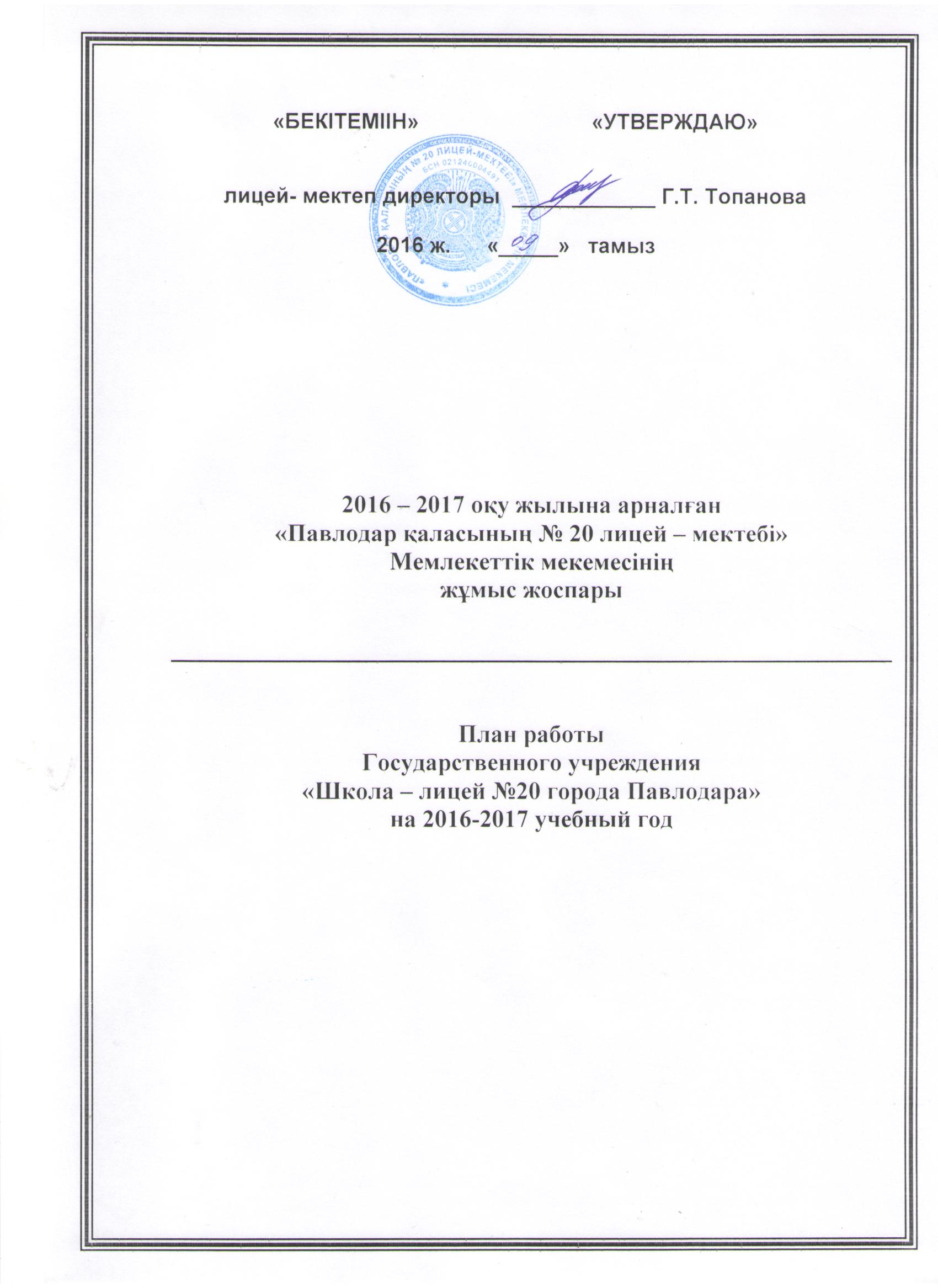 I тарау.Оқу жылының қорытындыларына педагогикалық талдау.Жаңа оқу жылына қойылатын міндеттер.«Павлодар қаласының № 20 лицей- мектебінің» ММ2015-2016 оқу жылы оқыту және тәрбие беру жұмысыныңқорытындысы.           Педагогикалылық  ұжым   2015-2016 оқу жылында өз жұмысын 2015 жылдың тамыз конференциясымен  анықталып, бекітілген  міндеттерді шешуге  бағыттады.Педагогикалық ұжым ( төртінші жыл) өз жұмысын келесі әдістемелік тақырып бойынша жүргізеді:   «Оқыту тәрбие үрдісінің түйінді кұзіреттілігі мектеп -лицейінің  жаратылыс-математикалық бағыты  қалыптасуына дара бейімделген.» Мектептің негізгі мақсаты: - мемлекеттік стандарт минимумының жалпы оқытушының мәдениетін қалыптастыру;- кәсіби мамандандыру бағдарламасын оқушының қоғам өмірінде пайдалануға бағыттау;-адам бостандығына, азаматтық құқығына және қоршаған ортаға енді, Отанына, отбасына сүйіспеншілік сезімін ояту;- салауатты өмір салтын  қалыптастыру;	Мектеп нормативтік құжаттар негізінде: ҚР«Білім туралы» Заңы, Мемлекеттік стандарт, Казахстан мемлекетінің  2015 – 2016оқу жылының оқыту ғылыми мекемелерінің оқыту әдістемелік-нұсқаулықтар ерекшеліктері    «ҚМ бала құқығы», мектеп Уставы, актілер, жылдық жоспар, штат кестесі.    Барлығы 9 сынып-комплект, оның ішінде 4 сынып мемлекеттік тілде оқиды.               2013-2014 оқу жылында 18 мұғалім мамандығы бойынша жұмыс істейді, бәрі жоғары білімді, 30-ға дейін 3 адам 17 %, 30-дан 50-ге дейін 10 адам 56 %,  50-ден астам – 5адам (27%).      Педагогикалық ұжым өз іс-әрекетінде білікті әдістемелік тәжірибелерді   Барлығы 9 сынып-комплект, оның ішінде 4 сынып мемлекеттік тілде оқиды. Сонымен қатар 5 орыс сыныптарында оқушылардың саны төмен.Оқу жылы басында 193 (94/99)оқушылардың 155автохонт ұлтығының өкілдері. Мемлекеттік тілде сапалы  оқыту сұранысы нақты анықталды.              2015-2016 оқу жылында 17 мұғалім мамандығы бойынша жұмыс істейді, бәрі жоғары білімді.Педагогтардың жас құрамы:     Ұстаздардың көбі ИКТ технологияларын жетік меңгерген , біліктілігін көтеру семинарларынан өтті.        Педагогикалық кадрлардың сапалық құрамы.3 жыл аралығында бірінші санатты мұғалімдер саны көтерілді. Бірінші және жоғары санатты мұғалімдер саны 88% бұл жоғары әдістемелі дайындықтың белгісі.Перспективті жоспар негізінде арыз бойынша 4 ұстаз аттестациядан өтті. Жоғары санатын қазақ тілі мұғалімі Г.Т.Карипжанова растады. Екінші санат информатика Г.М.Аубакироваға берілді.            Курс дайындығы 2013-2015 жылғы қорытындысы  жұйелі болғанды дәлелдейді.  Біліктілігін көтеру туралы мәлімет  «Өрлеу» орталығы бойынша біліктілігін көтеру курсынан төрт мұғалім өтті. (тарих мұғалімі Е.Т.Марзатаев-екінші деңгей, қазақ тілі мұғалімі Б.М.Шажанканова және ағылшын тілі  мұғалімі М.Р.Смакова- үшінші деңгей, мектеп директоры Г.Т.Топанова ЦПМ басшылық курснан өтті.) Өткізілінген қорытынды сараптамасы педагогтардың  сапалық біліктілігі жоғары және ОТЖ сапалы өткізуге дайындығын дәлелдейді. Қадр жұйесін сақтау әрекеттері келесі:• мектеп аралық сапалы оқыту жүйесі;• ғылыми-зерттеу жұмысы, аттестация;• кабинеттер жоғары сапалы ИКТ  құралдарымен жабдықталған. Мектеп жаңаша интерактивті құралдар мен қамтамасыз етілген  (E-Learning) жүйесі 2012 жылдан қосылды. Осымен қатар курстан өткен педагогтар саны азаюда, себебі лицейде пән мұғалімдері біреуден, сондықтан мұғалімді оқу кезінде курсқа жіберу мүмкіншілігі жоқ. E-Learning- мемлекеттік жоба  Қазақстан Республикасының білім дамыту 2011-2020 жылдар  бағдарламасына енгізілген. 2015-2016 оқу жылдары ұстаздар осы бағдарламаны іске асыруда белсенді еңбек етті. 2014, 2015, 2016 жылдары лицей-мектебі Ұжымның сапалы еңбегі және электронды оқыту жүйесінің дамуына үлкен ұлес  қосқан үшін АО НИТ грамотасымен марапатталды.                         Информатизация жұмысының ерекше бағыттары.оқу-тәрбие жүйесінің материалды-техникалық базасын жаңарту.; педагогиколық кадлар дайындау;оқыту- әдістемелік жұмысына ақпаратты жүйені еңгізу;санды білімдендіру ресурсын қалыптастыру;интернетизация; (E-Learning) оқыту жұйесін білікті пайдалану. 2014 жылдың компьтерлік саны 98, 1 компьютерге 1,88оқушы. Облыс бойынша салыстырсақ 6 оқушыға 1 копьютер (мамыр 2016 ж.)       компьютер туралы ақпаратОқыту кабинеттерін интерактивті құрал-жабдықтармен қамтамасыз етілген туралы.Оқыту жұйесіне сәйкес мектеп материалды-техникалық базасымен қамтамасыз етілген.Мектеп-лицейінде мұғалімдердің ақпаратты біліктілігіне ерекше орын беріледі. Жүйелі администратор В.Теребетскиймен мұғалімдер және сынып жетекшілерімен семинарлар өткізілді. «InfoUrok» и «VideoUroki»жобалары бойынша жеке меншікті сайт ашу семинары ұйымдастырылды. Жеке меншікті сайт мұғалімдердің 93пайызында бар, бірақ тек Г.Т.Топанованың,Р.Т.Сулейманның,Е.Т.Марзатаевтың, Ж.М.Нурмуханованың және Г.М.Аубакированның саттары жұмыс істейді. Педагогикалық ұжым интерактивті технологияларды толық меңгергіп, презентация, бейне клип, флипчарт*-сабақтарының қоры жасалды.                       Ақпаратты курстар өткен мұғалімдердің үлесі. Үш жыл бойы курс өткен мұғалімдердің үлес көлемі 50%. «PASCO» жабдықтары курсын 3 мұғалім:  Г.К. Молдабаева ,З.К. Несипбаева Г.М.АубакироваБіліктілігін қөтеру курстарынан басқа педагогикалық кеңестер, ашық сабақтар, сайыстар компьютерлік технологияларды сабақтарда, мектептен тыс жұмыста пайдалану әдістемелерін дамыта қөрсету мақсатта жұмыс істейді.  Электронды кестелер,оқулықтар гуманитарлық және жаратылыстану –математикалық бағытта пайдалануда. Лицей мұғалімдері Халықаралық сайыс «Digitalart» Халықаралық сан өнері сайысының белсенді қатысушылары, сабақ кестелері INFOUROK Халықаралық сайтына шығарылды. Лицей-мектебінің оқушылары Халықаралық INFOUROK интернет –олимпиадаларының белсенді қатысушылары, өткен оқу жылы әр үшінші оқушы марапатталса, 2015-2016 оқу жылы әр екінші оқушы марапатталды.         Оларды дайындаған үшін  Харитонович Т.И., Кабышева Ж.К., Несипбаева З.К., МуликбаеваТ.С., Нурмаханова Ж.М., Марзатаев Е.Т., Сулейман Р.Т.,  Топанова Г.Т, Фрик Л.И., Шажанканова Б.М. халықаралық деңгейлі сертификаттар және алғыс хаттармен белгіленді.           2009 жылы  ұйымдастырылған мектеп сайты, мектеп директорымен бекітілген өзінің Концепциясын,міндеттерімен мақсаттарын іске асыруда.ең белсенді рубрикалар: «Виртуалды  директор қабылдауы», «Сұрақ  – жауап», «Жаңалықтар әлемі», «Әдістемелік қор». Үш жыл бойы мемлекеттік тілде «Ең ұздік мектеп сайты» номинациясы бойынша, шығармашыл педагогтар топтың белсенділігімен Г.М.Аубакирова, М.С.Бралинова ,басшылығы лицей-мектебі директоры Г.Т.Топановамен облыстық сайыста 2 орын иегері атануда.Сонымен қатар осы сұрақ бойынша директор орынбасарларымен бірқатар мұғалімдер өз  міндеттемелерін толық орындамайды. Оқу жылы мектепте ішкі бұйрықпен әр сайт рубрикасының жүйелі жұмысына жауапты тұлға бекітіледі, бірақ  «Тәрбие жұмысы», «Әлеуметті-психологиялы қызмет», «ОҒҚ»рубрикаларынң жұмыс деңгейі төмен.Директор орынбасарлары және сайт администраторы Г.М.Аубакирова сайттар жұмысы бойынша күнделікті есеп беріп,қатал қадағалауға алынсын.Ноутбуктар падаланылмайды, тек анда-санда,электрондық құралдарды пайдалану жұмысын қадағалау үшін электрондық картотека жасау қажет.№103 кабинетте сабақтардын басқа 9,11 сынып оқушыларының тестілеуі өткізілу жоспарлы, бірақ бұл жұмыстар қадағалаусыз қалған. 2015-2016 оқу жылында АКТ пайдалану бойынша семинар жұмыстарын жандандыру.            Педагогикалық шеберлікті көтеретін маңызды құралдар бұл әдістемелік жұмыс. «Оқыту тәрбие үдерісінің түйінді кұзіреттілігі мектеп -лицейінің  жаратылыс-математикалық бағыты  қалыптасуына дара бейімделген» міндеттері орындалу қорытындысынжасап,жұмысын жалғастыруда: - МООС-2012 бойынша әдістемелік  ілеспемен қамтамасыз етілсін; - әдістемелік тақырыптың орындаллыуын қалалы сараптама кеңесіне ұсыну;       -мұғалімдердің әдістемелік деңгейін көтеру әдіс-тәсілдерін жаңарту  технологияларын меңгеру; - нақты полингвальды орталық факторларын жаңарту; - интеллектуалды балалардың жұмысын жұйелеу; - педагогикалық өздік тәжірибелік қорын қалыптастыру; ҒӘЖ міндеттемелерін іске асыру жұмыстары келесі бағыттар арқылы өткізілді: ғылыми –теория оқыту деңгейін көтеру;  педагогтардың жоғары тәжірибесін  жұмыс іс-әрекетіне енгізу;  оқыту сапасын көткру үшін барлық жағдайды жасау.Келесі кесте көрсеткіштері ҒӘЖ мендеттерінің белсенді іске асырылуының дәлелдемесі:Лицей-мектебінің педагогикалық кеңесі-дәстұрлі мамандық меңгеру құралы.  Әдістемелік тақырыптарды шеше отыра жаңаша мүмкіндіктер ашады. Педагогикалық кеңес «2015-2016 оқу жылының ү лгерім және мәселелер, мақсаттар мен міндеттер, мүмкіншіліктер мен бағыттар»  атты  педагогикалық кеңес өткен оқу жылының жұмысы қорытындысын жасап, жаңа 2015-2016 оқу жылының даму бағыттарына жол ашты. (2015ж. тамыз.);  3 тоқсан қорытындысы  жаңа мөлшерлеме бағаттары іскер ойын  әдіс-тәсілдерін ашты. (2016 ж.сәуір)Лицей-мектебінің әдетті құралы- кәсіпті ұжымдық басқару.                Жаңа оқу жылында жоспарлы әдістемелік кеңестер өтті.1.Әдістемелік ұжымның жұмыс жоспарламасын бекіту;2.«Дарынды оқушылармен жеке жұмыс» (бала дарындылығын анықтау әдіс –тәсілдері қаралды.); 3.«МООС-ты іске асыру мақсаты бойынша әдістемелік ілеспе.» (оқыту іс-әрекетінің әдіс-тәсілдерін зерттеп,қорытынды жасау); 4.«Жеке әдістемелік тақырыптар бойынша жұмыс ұйымдастырылсын»; Анализ выполнения учебных программ за учебный год.5.Қалалық сараптамы комисиясы өткізілсін;  	Жыл көлемінде бір тақырып «Пути совершенствования преподавания с использованием инновационных технологий» бойынша апталық декадалар,облыс, қала семинарлары дайындалып, өткізілді: «Оқушының шектемеждегі ой-санасыың стратегиясын тұлғалық бағытта және мотивациясында пайдалану.».«10-11 сынып оқушыларын ҰБТ дайындаудың практикалық кеңестері»:  семинарлары Ертіс ауданы оқушылары мен мұғалімдері аралығында математика мұғалімі Т.И.Харитонович, психолог Д.С.Баильдинова, Баянауыл ауданында биология мұғалімі Ж.К.Молдабекова, Май ауданында химия мұғалімі З.К.Несипбаева өткізді. 2016 жылдың сәуір айында № 20 лицей-мектебі қалалық сараптама кеңесі отырысында жаңа типті инновациялық мектеп қызметінің есебін жасады.Әдістемелік күн үш бағытты шаралар арқылы өтті:1.Үштілді эксперимент аясындағы оқыту қызметі.2. балалардың дарындылығын анықтау және дамыту жұмысы.3. (ЖОМ-мектеп) Бағдарламасын іске асыру.     Сараптама комиссиясы мүшелері № 20 лицей-мектебі жаңа типта инновациялық мектеп деңгейінегі  қыметіне ұздік баға берді.      Сонымен қатар  Марзатаев Е.Т., Нургалиева Ш.К. (2016 ж.наурыз.), Шажанканова Б.М.ұстаздарды әдістемелі белсеннділігі төмендегенін айқындады.                                                                                                                              2016- 2017оқу жылы  Сертификатты мұғаламдер жетекшілігімен үнемі жұмыс істейтін Озық тәжірибелі мектеп  ұйымдастырып,жылдық жоспарлама жасап, оның аясында  қала және облыс мұғалімдеріне арнайы  коучинг және менторинг өткізілсін.  Міндетті түрде жеке  сайттары ашылсын      МООС-ты іске асыру мақсатында тек қана  оқушының емес мұғалімнің де көзқарасы өзгеру керек.2013- 2014 оқу жылында  мектеп-лицей ұжымы мұғаліммен оқушының іс-әрекеттері рейтинг тәсілімен бағалауына көшті, бұл келесі мақсаттарды талап етеді шығармашылық шабытта істейтін мұғалімдерге қоғамдық көзқарас ұйымдастыру;оқыту-тәрбие ұрдісінде әдістемелік жұмысыных қажеттілігін көрсету;оқушы білім сапасын өзін-өзі сынақтау арқылы көтеру;оқыту ұрдісінде жаңа технологияларды еңгізуге мүмкіншілік жасау;басқа әр салалы шараларға қатысу арқылы мұғалімдер жұмысының белсенділігін арттыру. «Мұғалімнің рейтинг картасы» мұғалімдердің өз еркі арқылы толтырылады, онда ерекше көрсеткіштері көрсетіледі.           2013-2014 оқу жылы мұғалімдер ұжымының сайыс, конкурс, конференция, олимпиадаларға  қатысу нәтижесі  50 %-дан астам: қалалық   «Жыл мұғалімі» сайысында - 1мұғалім, облыстық «ИКТ в образовании»сайысында 2 орын; қалалық МДП- 6 орын;  Интернет - фестивальда «Жаңаша сабақ» - 5; қалалық пән олимпиадасында -1орын. Нәтижесінде екі жартыжылдық қорытынды бойынша мұғалімдер Шажанканова көрсеткіштерінде жеңімпаз атанды.  	 Педагогикалық ұжым өз инновациялық қызметінде жаңарту мәселелерін арнайы курстар және ғылыми –зерттеу жұмыстары арқылы шешеді.            Осы жылы  лицейлық  компонент 50   арнайы курстарымен оқу стандартына сәйкес қамтамасыз етілді. Рецензиялы толықтырылды,сонымен қатар:-        эстетикалық бағытта - 2    жалпы мәдени бағытта - 22-        профильді (ЕМН) –  27 Қатысушылардың когнитивті   сұранысы арқылы лицейлық компонент сағаттары бөлінді :  француз тілі екінші шетел тілі ретінде, араб және кытай тілдері.   «Мектеп-ЖОМ» бағдарламасын іске асыра отырып Инновациялық Еуразия Университетімен тығыз қарым-қатынаста. Ерекше қызығушылықпен  лицейлықтар: математика кафедрасы (оқытушылар  Даниярова Ж.К.,  Бокаева М.С.), физика (Айгумусова Д.С.).сабақтарына қатысады. Арнайы курстар математикадан, анкета нәтижесі арқылы ( 85 %  дауыс арқылы) жақсы атанды.            «Мектеп-ЖОМ» бағытының ғылыми-зерттеу жұмысы саласын белсендендіру қажет.Әсіресе дарынды балалар жұмысына ИнЕУ професорлық құрамнының білімімен тәжірибесін  белсенді пайдалану. Қалалық ғылыми жобалар турына 18 оқушы (2014-2015 олқу жылында - 23).Облыстық турға 3 оқушыБолатбек Акбота, Тусупбаева Асель (биология), Жаксыбаева Камила ( Қазахстан тарихы) жолдама алды. Болатбек Акбота (ғылыми жетекшісі Ж.К. Молдабекова.)  Халықаралық ғылыми «Открываем  мир науки» атты ғарыш әлемін  зерттеу жобалар сайысында  ІV орын алып, грамотамен марапатталды. 	 2015 – 2016 оқу жылында Республикалық ҒБА ғылыми-тәжірибелік конференциясында  9 жүлделі орын ұтып алдық, бұл 60%: ал былтыр осы санды қатысушылар 5орын 33% болған.	Халықаралық Сатпаев оқуларына 7 оқушы қатысты. Олардын:Вареник Елена (ғылыми жетекшісі Харитонович Т.И.)- - IIIорын, Тусупбаева Асель (ғылыми жетекшісі Молдабекова Ж.К.) - IIорын. 	2016 жылдың мамар айында лицейде оқушылар, мұғалімдер және ИнЕУ профессорлары қатысуымен  ХІІІ ғылыми-тәжірибелік «Проблемы, поиски, решения»атты конференция өтті. 19 баяндама ( 2014-2015 оқу жылы – 21 баяндама) ұсынылып, жұмыс 5 секцияда жүргізілді. Қазылар алқасы ИнЕУ ұстаздары: Имамбаева Ғ.Е. –филология ғылымының,профессор, Хлущевская Оксана Анатольевна  –биология ғылымының кандидаты, доцент, Торайгыров Ержан Муратович – тарих ғылымының  кандидаты, доцент, Айтуллина Бакытгуль Анварбековна, аға ұстаз, Акрамов Мухаммад Бозорович,  физико-математика ғылымының кандидаты, доцент. Конференция қорытындысы бойынша 15 баяндама (2014-2015 оқу жылы - 14)жақсы баяндамалар анықталды.Бұл баяндамалар ИнЕУ және ҚТ және ҒАМ  әртүрлі деңгейдегі ғылыми-тәжірибелік конференцияларға қатысады.Қалалық пән олимпиадасында 15 жүлделі орын ұтып алдық:Исина Айгерім, Аукеева Сәуле, Киреева Айнұр, Ваккер Марина – қазақ тілінен; Хамзина Акмарал, Сакетов Тимур,Наурызбай Надира, Алиева Айгерім, Агелиева Зулькия – ағылшын тілінен; Султанов Дияс- физикадан; Кажимуканов Асхат-  математикадан; Карамбаева Айымгуль – Қазақстан тарихы; Алкенова Сабиля, Толыбаева Венера – орыс тілі; Сулейменова Томирис –  химиядан.     Үш жыл көлемінде жүлделі орын  саны көбейуде сайыстарда  «КИО», «Золотое руно», «Кенгуру» сайыстаында -  11 диплом және бірнеше сертификаттар алды. Жалпы мектеп командасы аймақтық  жаратылыс- ғылыми олимпиадада кубок ұтып алды. Келесі кестедегі интеллектуалды сайыстар нәтижесі 3 жылдың жақсы динамикасының дәлелдемесі:          15 жұлделі орын қалалық  олимпиадада ұтып алды, 12 (80%) ЖҒБ пәндері бойынша: ағылшын тілі- 5 орын, қазақ тілі – 4орын (Досанова Н.Р., Шажанканова Б.М.), орыс тілі-2 жүлделі орын (Топанова Г.Т.),Қазақстан тарихы -1 орын. Қала олимпиадаларының нақты жеңіс иегері химия мұғалімі Несипбаева З.К., қала олимпиадасының жеңімпазын және облыс олимпиада қатысушысын физикадан Муликбаева Т.С. дайындады. Сонымен қатар ЖМБ пәндері боынша олимпиада қатысушыларын дайындауда   мәселелер кездеседі: диагностикадан қатысушымен  жеке мүғалім жұмысына дейін.       2016- 2017оқу жылында бірінші ӘҰ отырысында олимпиада командасын анықтап, әрқайсысымен жоспарлама бекіту қажет. ҚР 2011-2019 тілдер саясатының  Мемлекеттік бағдарламасын іске асыруда. Осы салада жақсы үлес қосқан: - 11«К» сынып оқушысы Киреева Айнура облыста І орын алды, ІІІ орын Республика олимпиадада, қазақ тілінен К Битибаев атындағы Халықаралық олимпиадада ІІІ орын ие болып, грантпен  марапатталды. - қала сайысында  «Махамбет оқуларында» Қаратай Бекзат – І орын;- 4 жүлделі орын қалалық пән олимпиадасында;- аймақтық  ХАҚ басылымдары  .                Қазақ, орыс, ағылшын тілдерін  оқытудың , ҰБТ көрсеткіштерігнің жоғары сапасына қарамай Мемлекеттік бағдарламаны іске асыру саласында әлі де кемшіліктер орын алады:  1.Білім сапасымен дағдылары аралығының диссонансы;2.олимпиада және интеллектуалды сайыстарға қатысушылар саны шектеулі; 3.ағылшын, қытай, француз,араб тілдеріндегі қойылымдар презентациясы жоқ.4. ақпарат басылымдарында мұғалімдердің жақсы имидж көрсеткіштері насиһаттанбайды. Сондықтан 2016-2017оқу жылы бұл мәселелер бойынша бағдарлама жасалсын.      Жыл бойы мектеп сайыстары, семинар және практикумдар өткізілді.         ҚР «Білім туралы» заңның 26 бабы 7 бөлігі № 20 лицей-мектебінде  орындалу мақсатымен және ағымды, аралық бақылау өткізілді.      Жасалған және анықталған оқыту нәтижесін бағалау жүйесі келесі бір-бірімен байланысты компонентерден түрады:  1.Критериады-бағытталған пәндер нәтижесін жүйелеуі  2.Маманды бағытталған арнайы мектептер нәтижесін бағалау жүйесі.  3.Міндетті – бағытталған  пәнаралық нәтижесін бағалау жұйесі.  4.Тұлғалы-бағытталған құзыреттілік нәтижесін бағалау жұйесі.       Өткізілген   диагностика және коррекция жұмыстары нәтижесінің оқыту сапасы келесі:    Мемлекеттік қорытынды аттеестация бойынша 77 % дейін өсті. «Ұздік» оқитын 17 оқушы 9% жалпы оқушылар санынан. Повысилась доля обучающихся на «Жақсы» және  «ұздік» - 131 оқушы 68,2 %  ( 2014-2015оқу жылы – 120оқушы 64,9%).           Оқу жылы аяғында 4 оқушының бір пәннен 3 бағасы бар, 8 – екі пәннен, сондықтан келесі оқу жылы бұл мәселені жоюды қамтамасыз ету қажет. Жақсы динамика бойынша білім сапасы жаратылыс-математикалық бағыт оқушыларының  2015-2016 оқу жылының қорытындысы бойынша  90,8 % (2014-2015 о.ж. - 91,5%). Ең жоғары білім сапасының көрсеткіші география пәнінен,ең төмен алгебра -81%.         Өткен жылмен салыстырғанда жаратылыс-математикалық бағыт оқушыларының  білім сапасы 7% пайызға төмендеді.  (2014-2015 оқу жылы 91,5%).   Жыл қорытындысы бойынша өте улкен айырмашалақ анықталды әсіресе көткріңкі бағалар  география, биология, информатика пәндерінен. Жыл бойғы бақылау үзіктерінің қорытындысы 7  -дан 19%-ға төмендеді. Нақты қойылмаған ағымды және тоқсан бағалары ОЖСБ және ҰБТ сыртқы бағалауда мәселелер шығарады.  Жыл аяғында әдістемелі ұжым лтырысында ЖҒБ пәндерінің бағалар қорытындысы өткен жыл салыстырмасында қаралды:Қазақ тілі сапасының төмендеуі барлық бағыт көрсеткішіне әсер етті. Перспективті жоспар бойынша қазақ тіл туралы сұрақ  директор кеңесі отырысында қаралып, Н.Р.Досанованың сабақтары тексеріліп, перспективті жоспары қаралды. 8-11 сынып оқушыларының оқыту сапасының деңгейі қатал бақылауда түрді.      Кесте қорытындысы бойынша 8 К (56%), ал  9 А сыныптыкі лицей деңгейінен төмен. Осы жағдай бойынша пән мұғалімдерінен кеңе отырысында қосымша сабақтар өткзілу талабы қойылды. 2016-2017 оқу жылынның  әдістемелік ұжым отырысында., кәсіптік жиналыста дарында және нашар оқитын балалармен  жеке жұмыс ұйымдастыру жағдайлары қаралды. Сондықтан қажет:1. Жаратылыс-матеметикалық және жалпы гуманитарлық бағытты жұйелі пайдалану мақсатымен дидиактикалық материал, жазғы мерзімде мұғалімдермен, жасалсын. 2.  Физика, география, химия мұғалімдеріне қосымша жоғары деңгейлі тапсырмалар әдістемелік жинағы дайындалсын. Мемлекеттік емтихан- бұл барлық оқыту ұрдісінің нәтижелік қорытындысы. Барлық емтихан сұрақтары әдістемелік ұжым отырысында сараптамаланды. Мемлекеттік емтихан нәтижесінің көрсеткіші келесі салыстырмалы кестеде көрсетілген:Оқу үлгерімі жылдан жылға өсуде, бірақ қазақ тілі пәнінің көрсеткіші  (12,3%) төмендеген, сондықтан бұл мәселені әкімшілік шешіммен шешу қажет. 10 сынып оқушылары ПК шешімімен қабылданып, пәндер бойынша ҰБТ тапсырады. 2015-2016 оқу жылы қорытынды аттестация тапсырушылар 57 түлектен 51 тапсырады. ҰБТ орташа ұпайы 90,88 (2 рейтинг позициясы), бұл  0,43 былтырғы нәтижелік көрсеткіштен төмен (91,31).    12түлек (37%) 100 үпайдан алды.ҰБТ,сынақ тістілеу бағаларымен жылдық бағалардың дәстүрлі с салыстырмасы  өткізілді. ҰБТ қорытындысы бойынша қала мектептері аралығында келесі мұғалімдер жоғары нәтиже көрсетті:Марзатаев Е.Т. – Қазақстан тарихы -2 нәтиже (2015 ж -2 нәтиже)Сулейман Р.Т. -   Қазақстан тарихы  -3нәтижеНесипбаева З.К. - химия -3нәтиже (2015ж  -2нәтиже)Кабышева Ж.К.-  математика -  3нәтиже (2015ж. -3 нәтиже)Харитонович Т.И. -  математика - 4 результат (2015ж. -2 нәтиже) Былтыр білім сапасы 86 %  2015- 2016 оқу жылы  16% көтерілді. «Алтын белгiні» Алкенова Сабиля 106 ұпай алып дәлелдеді.  Ұздік аттестат үміткеріне  Сериков Еламанға Қазақстан тарихынан 1 ұпай жетпеді. Сонымен қатар  биология 1 позициядан 5-ге, физика 2 позициядан 7-ге, қала мектептері аралығында  қазақ тілінен 6 позицияға  төмендеді (мұғалім Досанова Н.Р.).  Қорытынды: мұғалімдер әрқашанды көтермелемей нақты баға қою қажет , себебі ҰБТ-де анықталмайды.Мемлекеттік грант бойынша ҚР ЖОМ 51 түлектен-++ , ( 2014- 2015   31 түлектен- 17, 54,3%). ҚР колледждеріне 2014- 2015 оқу жыл 3 түлек (өткен жылы - 2).Әкімшілік және сынып жетекшілер  өте жоғары деңгейде ҰБТ-не оқушыларды дайындап, бірақта мамандық таңдау мәселелеріне аса көңіл бөлмейді.Алдағы оқу жылында бұл сұрақты ерекше бақылауға қою қажет.         Болжамды нәтижелер:- қарым –қатынасты жұйе жасап «Лицейлық оқыту сапасын басқару МОСО-12 жағдайына   енгізу;- дайындаушылардың денсаулығын сақтай отырып,педагогикалық дайындық жұйесін іске асыру;- базалық дайындық пен жеке мамандандыру дайындығын қадағалау; - оқушыларды жеке дайындық жұмысын жаңа деңгейге қөтеру;- «Дарынды балаларды дамытып, қолдау» бағдарлама саласында оқушылардың ғылыми-зерттеу жұмысы мен жобалар  мүмкіншілігін кеңіту.;- вариативті біліктендіру саласына мамандардың жоғары ғылыми-әдістемелік мұмкіншілігін пайдалану;Оқыту мекеменің имидж бұл көпсалалы, көпмерзімді процесс.Лицей-мектебі дұрыс бағытта:сапалы білм беруден оны  түрлі ХАҚ көрсетуге дейін:     Сонымен мектептің ОТП негізгі беталысы келесі: Оқыту бағдарламалар турлірі вариативті; Оқушы тұлғасының даму саласы қоғамда, еңбекте, нарық экономикада қажеттілігін сезіну; Педагогикалық белсенділіктің білім беру саласындағы  дамуы, жаңа технологияларды енгізу;Дарынды балармен жұмыс белсендендіру.Педагог қызметкерлерінің санаттылығын мерзімді көтеру. Оқыту тәрбие жұмысына көптілді енгізу.Ақпаратты-коммуникативтік технологияларды ақпаратты біліктендіру қоғамына қалыптастыру.  	Үш жылдың салыстырмалы қорытындысы бұл лицей-мектебінің  нақты  негізгі мектеп Бағдарламасына сәйкес іс-әрекеттердің дәлелдемесі. Бірыңғай ұлттық тестілеу нәтижесі жақсы динамикамен мазмұндалады.   Педагогтардың біліктілік деңгейі түлектердің мемлекеттік аттестация көрсетіштері мен нәтижесіне сәйкес:  2015- 2016 оқу жылы 11сыныптарда 88%   жоғару, бірінші санатты ұстаздар жұмыс істеді. Білім саласының стратегиялық мақсаттарын шешу үшін барлы назарды    басымды       міндеттерге аудару қажет:бірінші – оқыту тәрбие процесінің сапалы қамтамасыз ету;екінші - дарынды балалар жұмысы жұйесін қалыптастырып, кеңейту;үшінші -  бірыңғай оқыту ақпаратты қоғамын қалыптастыру;  2015- 2016 оқу жылында міндетті түрде оқыту процессы мен нәтижесінің  бағалау жүйесі сапасын жандандыру.       № 20 лицей-мектебінің тәрбие кешені  бұл тәрбие жұйесінің әр оқушыға арнайы  тұлғалы негізіне бағытталған модель. 2014-2015? 2015-2016 оқу жылы мектеп келесі міндеттер мен мақсаттар қойды:Тәрбие қызметінің мақсаты: - жүйелі азаматтық көзқарасымен, мәдениетті, бәсекелесу қаблетті, еліне, жеріне, тағдырына, Қазақстан тарихына беделді тұлға тәрбиелеу.;-жанжақты қызығушылығымен, шығармашылық біліктілігін дамыту;-қазақ халқының салт-дәстүрін, мәдениетін басқа Қазақстанда тұрып жатқан ұлттардың мәдениетің зерттеп танысуға мұмкіншілік туғызу;-салауатты өмір салтын қалыптастыру;- құқық білімін дамыту;- патриоттық сезімін қалыптастыру.   Мақсат келесі сұрақтардың шешілуімен орындалады:- оқушыны өмір іс әрекеттері даму мақсатымен ұжымдар, клуб, секциялар, ғылыми қоғамдар ашылсын; - оқушыға тұлғалы бағытты көзқарас жасау;- оқушылармен салтанатты өмір салтының алдын ала жұмыстарын нығайту; - ҚР Президенті Н.А.Назарбаевтың мемлекеттік саяси еңбектерінің түсініктемесі бойынша жұмыстарды  белсендіру; -  діни экстремизм және құқық бұзушылык қылмыстардың алдын алу жұмысын күшейту;- оқушышының мемлекеттік рәміздерге құрмет көзқарасын  қалыптастыру; - ұстаз, ата-ана қарым-қатынас жұмыс жүйесін  дамыту;      2015-2016 оқу жылы аясында осы жоғарыда аталған міндеттер арқылы жұмыс өткізілді. Барлық қойылған мідеттер көбінесе өз шешімін тапты.                  Павлодар қаласының «№20 мектеп –лицей» ММ тәрбие беру жүйесі оқушыларға тұлғалық - бағдарланған тәсілі арқылы жүзеге асырылады. 2015-2016 оқу жылында лицей келесі мақсаттармен  міндеттерді басшылыққа алды: - жүйелі азаматтық көзқарасымен, мәдениетті, бәсекелесуге қаблетті, еліне, жеріне, тағдырына, Қазақстан тарихына беделді тұлға тәрбиелеу.;-жанжақты қызығушылығымен, шығармашылық біліктілігін дамыту;-қазақ халқының салт-дәстүрін, мәдениетін басқа Қазақстанда тұрып жатқан ұлттардың мәдениетің зерттеп танысуға мұмкіншілік туғызу;-салауатты өмір салтын қалыптастыру;- құқық білімін дамыту;- патриоттық сезімін қалыптастыру.  Мақсат келесі сұрақтардың шешілуімен орындалды:- Ұжымдар, клуб, секциялар, ғылыми қоғамдар ашылады; - оқушылармен салтанатты өмір салтының алдын ала жұмыстарын нығайту; - ҚР Президенті Н.А.Назарбаевтың мемлекеттік саяси еңбектерінің түсініктемесі бойынша жұмыстарды  белсендіру; -  Діни экстремизм және құқық бұзушылык қылмыстардың алдын алу жұмысын күшейту;- Оқушы, ұстаз, ата-ана қарым-қатынас жұмыстарын дамыту;  2015-2016 оқу жылында  бүкіл мақсатармен міндеттер шешілді және де жоспарланған жұмыс іске асырылды және тәрбие жұмыстары төмендегі бағыттарды қамтыды:- Адамгершілік тәрбиесі- саяси-саналық, әскери-патриоттық тәрбие- дене тәрбиесін жетілдіру, салауатты өмір салтын насихаттау- құқықтық тәрбие беру-  экономикалық-үнем, кәсіптік бағдар беру- еңбек тәрбиесі- ата- аналармен жұмыс   Оқу жылының басында лицейде 193 оқушы болды. Оның ішінде: Аз қамтылғын отбасынан шыққан оқушылар- 8  1.Алибеков Линар-11 А 2.Безусова Екатерина- 10А 3.Безусова Татьяна -10А 4.Калиева Зарина - 10 К 5. Сансызбай Зере  -8 К 6.Сериков  Еламан -11К 7.Айткужанова Амина- 10А 8.Спатилова Айнура -10 А Көп балалы отбасынан шыққан оқушылар - 6  (  тегін ыстық тамақпен, кеңсе тауарларымен, киіммен қамтылған балалар)Сансызбай Зере  -8 К Тулегенов Алишер-9КТемирбулатова Салима-9К Калиева Зарина- 10 КМаденов Данир-10А Алибеков Линар -10 А Толық емес  отбасынан шыққан оқушылар - 31Ата ананың қамқорысыз қалған балалар және жетім балалар- 1. Калина Кайнел - 8К Қолайсыз отбасынан шыққан оқушылар - жоқ.Ата аналары мүгедек -1  (Спатилова Айнура -10 А).Жатаханада тұратын -2   Калина Кайнел- 8К Шокпарова Куралай – 11 А. Лицейдің әлеуметік ұстазы Фрик Л.И. әлеуметтік көмекті қажет ететін балалар туралы банк құру бойынша жұмыс атқарды. Материалдық көмек көрсету бойынша атқарылған жұмыс.          Жалпыға міндетті оқыту заңдылығы толық орындалады.  9,11сынып түлектерінің орналасуы ерекше қадағалауда болды.   Мектепте қамқорлық кеңес ұйымдастырылған.  2015-2016 оқу жылы жаппай оқыту қорынан 11 оқушыға  материалдық көмек көрсетілді. Жалпы сомасы-35684 т2016 жылдың қаңтар айында қайырымдылық жәрмеңкесі өткізілді. Жиналған қаражат аз қамтылған отбасы балаларына  кеңсетауарларын алуға  жұмсалды. Тегін ыстық тамақпен жаппай оқыту қорынан 13 оқушы тамақтанады. Арендатор есебінен 2 оқушы тегін тамақтанады Организация питания школьников.№1-03/39 от 05.09.2005 жылғы бұйрығы 7б .негізінде  лицейде оқушыларды ыстық тамақтанумен қамтамазыз ету жұмыстары атқарылды.Оқушылар  100%  тамақтанады.Балалқы шақты қорғау және қамқоршылы ету. №1-03\39 бұйрығы негізінде  5.09.2005ж  «Шапағат» қамқорлық кеңесі ұйымдастырылған       Оқу жылы барысында  аз қамтылған отбасынан шыққан 3 оқушы«Жас даурен» сауықтыру лагерінде болып қайтты. 1. Сансызбай Зере-8К 2. Молгаздаров  Кельден-8К 3. Калиева Зарина-10К Жалппы сомасы-48 000т.  Оқушылардың бос уақытын қамьу мақсатымен үйірмелер жұмыс атқарды. Олар «Культурное наследие », (жет. Айткенова А. М.), «Асыл қазына» (жет. Карипжанова Г.Т.), «Brush up» (жет. Cмакова  М.Р.), «Web-дизайн» (жет. Аубакирова Г.М.), «Жас толқын» (Сарсенбаев А.С.), НОУ «Ритм» (жет.Несипбаева  З.К.),  СӨС (жет. Баильдинова Д.С.), «Эрудит»  (жет.Кабышева Ж.К..), «Пушкиноведение» (жет. Фрик Л.И.), «Шанырақ» (жет.Досанова Н.Р.),  үстөл теннисінің үйірмесі, тоғызқұмалақ, футбол (жет.Кенченбаев Е.Ж.),  «Каһарман» (жет.АубакировМ.С.).  "Коучинг" (жет. МарзатаевЕ.Т.), "Лицеист"  жет.Баильдинова Д.С) Лицейде: білім күні, мұғалімдер күні, лицейлыктарға арнау,Тәуелсіздік күні, жаңа жыл мерекесі, 8наурыз, ата-аналар  «лицей жұлдыздарын жарқыратады.» атты конференция, Жеңіс күні, соңғы қоңырау, «лицей ханшайымы», Наурыз мейрамы мереке-шаралары өтті.        Сонымен қатар   оқушылар қалалық музейлерге саяхат жасайды   2015-2016 оқу жылындағы өткен қалалық шараларында келесі жетістіктерге қол жеткізді:  Ұлы Жеңіс мерекесіне арналған «Солдат ботқасы»  конкурс- фестивалінде Несипбаева З.К. и Баильдинова Д.С. 3 дәрежелі дипломға ие болды.Жылда ұйымдастырылатын «Балауса -2016»  лауреатары атағына ие болғанДмитриева Анастасия -8АКурашева Айдана-10К сынып оқушылары.Қалалық  «Мектептің 12 сәті»сайысында  «Семейная реликвия»8А сынып оқушысы  8 А сынып оқушылары «Достық қолшатыры»  «Весна краса,масленица» көрме сайысының жүлдегерлері «Мы не забудем Вас герои!»атты патриоттық әндер сайысында  Курашева Айдана-10К сынып оқушысы 2 дәрижелі дипломға ие болды . Құқықтық тәрбие– тұлғаның құқықтық санасын, саяси белсенділігін, мінез – құлқын қалыптастыруға, заңға мойынұсынатын, заңды білетін ғана емес, сонымен қатар, оларды саналы түрде орындайтын азамат тәрбиелеу мақсатында «Заң және біз», «Жасөспірімдердің құқық бұзушылық себептері», «ҚР Заңдылықтырының өзгерістерімен таныстырып ,түсініктеме жасау.»;- ток-шоу «Кім заңды» атты ,құқық қорғау органдардың қызметкерлерімен кездесулер мен сынып сағаттары өткізілді                                                                                                                                                                                                                                                                                                                                                                                                                                                                                                                                                                                                                                                                                                                                                                                                                                                                                                                                                                                                                                                                                                                                                                                                                                                                                                                                                                                                                                                                                                                                                                                                                                                                                                                                                                                                                                                                                                                                                                                                                                                                                                                                                                                                                                                                                                                                                                                                                                                                                                                                                                                                                                                                                                                                                                                                                                                                                                                                                                                                                                                                                                                                                                                                                                                                                                                                                                                                                                                                                                                     Жыл бойы оқушылардың сабаққа қатысуы басты назарда болды.    Оқушылардың 98 %  түбіркулез ауруын алдын алу және профилактика екпе жасалды.8-10 сынып оқушыларымен  семинар-тренингтер өткізілді ,психологиялық лекториялар, дөңгелек столдер ұйымдастырылды.  ВИЧ/СПИДа, туберкулеза, алкоголизма және наркомании мониторингі  100 %.-ды көрсетті.          Барлык спорт жұмысы мектепте жоспар арқылы өткізіледі: - Денсаулық күні 8-11сынып.-154 оқушы қатысты;- күзгі кросс  8-11сынып- 178оқушы (98 %)  ;- футбол чемпионаты  8 К,  9К, 10 М,  11 М, К  сынып жастарымен;- теннис  9-11 сынып. - жеңіл атлетикалық жүгіріс- 8А, 8К, 9А, 9К сынып оқушыларымен.   2015-2016 оқу жылының шаралары: футбол «Былғары доп», Президент милі,  шахмат турниры, тоғызкұмалак,          Тәрбие жұмысының қорытындысы бойынша осы оқу жылы бірнеше мәселелер орын алды:- кейбір ата-аналар балаларының оқуымен айналыспайды, тәрбие сана-сезіміне мән бермейді;   - оқушылардың шығармашылық шабыттарын қолдамайды.      2016-2017оқу жылында келесі мәселелерге ерекше көңіл бөлінсін:       1. Ата-аналармен  қарым-қатынастық  нығайсын.   2. Оқушылардың қызуғушылық бағыттары қаралып , ата-аналарқатысуымен шешілсін.       3.Мұғалімдердің тәжірибелі шеберлік жұмыстары   қаралып, қолданылсын.       4.Инновациялық нұсқаулықтары қаралып іске асырылсын.Барлық  2015 -2016 оқу жылында қойылған бағыттар орындалып, оқу үлгерімі көтерілсін.       Нақты оқыту ұрдісінің жетістіктерін бағалау үшін аналитикалық топ құрамына директор орынбасары, әдістемелік ұжым жетекшілері кірді. Салыстырмалы қорытынды жасап,  педагогикалық ұжымның барлық қойған талаптары орындалды. Мектептің сапалы білім беру саласының білікті мүмкіншіліктері бар..Педагогикалық ұжым қызметінің деңгейі  80%  көрсеткішке ие болды. (рейтинг көрсеткіші арқылы). Я.А. Каменский насиһаты-  әр оқыту мекемесінің міндеті оқушының оқуға деген каблетін кабылдап, дамыту,  әрдайымда қызығушылық сізімін ояту.      Сонымен, педагогикалық ұжым 2016-2017 оқу жылына  қоятын міндеттері:  «Білім туралы» заңды орындау мақсатымен  жұмыс ұйымдастыру.ҚР мемлекеттік стандарт талаптарын оқу ұрдісіне еңгізіп, жоғары нәтижелі оқытуды ұйымдастыру. Мемлекеттік тілді дамыта, «Тіл туралы» ҚР заңын, облыстық және қалалық  бағдарламаларын орындау жұмыстарын жалғастыра, оқушыларды көп тілді саласында оқыту сапасын көтеру.Ақпараттық технология және біліктілік мониторинг  арқылы оқыту жүйесін басқаруын жаңаландыру. Салауатты өмір салтын іске дамыта отырып,оқыту жүйесіне жаңаша технологияларды пайдалану.  Бейіндік оқыту саласын ұйымдастырып, деңгейлік  мирасқорлықтық дамыту. Оқыту –тәрбие жұмысы саласында салауатты өмір салтын сақтайтын бағдарламаларды пайдалану. 8. Келешектегі мамандық таңдау іс-әрекеттерін жандандыра оқушыны таңдауға ынталандыру .Мектептің  материалды-техникалық  базасын нығайту. 10. Мұғалімдердің  біліктілік деңгейін көтеру жағдайларын жасау. II тарау.«ҚР тілдер туралы» заңын іске асыруҚазақстан Республикасында тілдерді дамыту мен қолданудың 2011-2020 жылдарға арналғанМемлекеттік  бағдарламасын  жүзеге асыру жөніндегі«Павлодар қаласының № 20 лицей - мектебі» ММ іс –шаралар жоспарыIII тарау.Тегін білім алуға бағытталған мектеп іс-әрекеті.ТЕГІН БІЛІМ АЛУҒА БАҒЫТТАЛҒАН МЕКТЕП ІС-ӘРЕКЕТІМақсаты: тегін орта білім алу конституциялық құқығын пайдалану үшін мектеп жастағы балаларға жағдай жасауIV тарау.Педагогикалық кадрлармен жұмыс.V тарау.Ғылыми-әдістемелік жұмыс.«Бекітемін»                                                                                               № 20 лицей – мектебінің директоры  _________  Г.Т. Топанова2016 ж.     «____» тамыз  2016-2017 оқу жылының ғылыми-әдістемелік жұмысының жоспары педагогикалық кеңесте №  1  29.08.2016 ж.  хаттамасы бойынша(бірауыздан)Педагогикалық ұжым келесі мақсатпен жұмыс істейді:« Мектеп-лицейдің «жаратылыс- математематикалық бағыттың» оқыту тәрбие ұрдісінің түйінді құзыреттілігін дара бейімділігін қалыптастыру.» 2016-2017  оқу жылының ғылыми –әдістемелік мәселесі:«Мұғалімдердің итерактивті технологиялар арқылы      шығармашылық  іс - әрекеттерін дамыту».Мақсаты – педагогикалық қызметкерлердің мамандық шеберлігі деңгейін көтеру.Бағыттар:  - МООС-2012 стандартының әдістемелігінің талаптарын орындап іске пайдалану.   - әдістемелік тақырыпты ұйымдастырып, орындауын қалыптастыру;-  жаңаша технологияларды пайдалана, мұғалімдердің әдістемелік деңгейін көтеріп, жетістік мотивациясын меңгеру;- жоғары интеллектуалды балалар жұмысы жүйеге келтіру;- ұстаздардың тәжірибелік қорын қалыптастыру ; - педагогикалық ұжымның даму мониторинг жүйесін жаңарту;- мұғалімге көмек ақпараттық құралдармен  толықтыру;            - жас мамандарға әдістемелік көмек формаларын жаңарту;            - обеспечить условия для  самообразования и саморазвития педагогов        -аттестация механизмы арқылы мұғалімдердің өзін-өзі оқыта дамытуын    ұйымдастыру;Болжамды нәтижелер:Оқытушылардың ғылыми зерттеу жобаларының дайындық іс-әрекеттерін ұйымдастыру. Оқушылардың базалық, кәсиби оқытуын қамтамасыз ету. Оқушылардың жаңаша өмірге психологиялы - әлеуметтік бейімделу тәрбие бағдарламасын құру.  Іс-әрекеттердің негізгі бағыттарыӘдістемелік мәселемен жұмыс  «Педагогикалық іс-әрекеттердің жаңаша интерактивті технологияларды ұйымдастыра отырып мұғалімдердің шығармашылық деңгейін көтеру»Мақсат:Оқыту тәрбие жүйесінде «Е-learning» бағдарламасы арқылы мұғалімдердің инновациялық біліктілігін дамыта отырып, кәсиби деңгейін арттыру.Диагностика- аналитикалық іс-әрекеттер Тақырыптық педагогикалық кеңестерVI тарау.ОТҮ психологиялық-педагогикалық және медициналық-әлеуметтік қамтамасыз етуі.БАЛАЛАРДЫҢ ӨМІРІ МЕН ДЕНСАУЛЫҚТАРЫН ҚОРҒАУМіндеттері: ОТҮ кезінде балалардың өмірі мен денсаулықтарын қорғауын қамтамасыз ету, салауатты өмір салтын қалыптастыруына жағдай жасау. VII тарау.Білім беру үрдісі бойынша нұсқау. «Павлодар қаласының № 20 лицей-мектебі» ММ мемлекеттік стандартты орындайтын  жоспарыОқыту және білім беру сапасының мониторингі№ 20 лицей-мектептің педагогикалық  ұжымының дарынды балалармен жұмыс жасауды ұйымдастырудағы негізгі бағыты 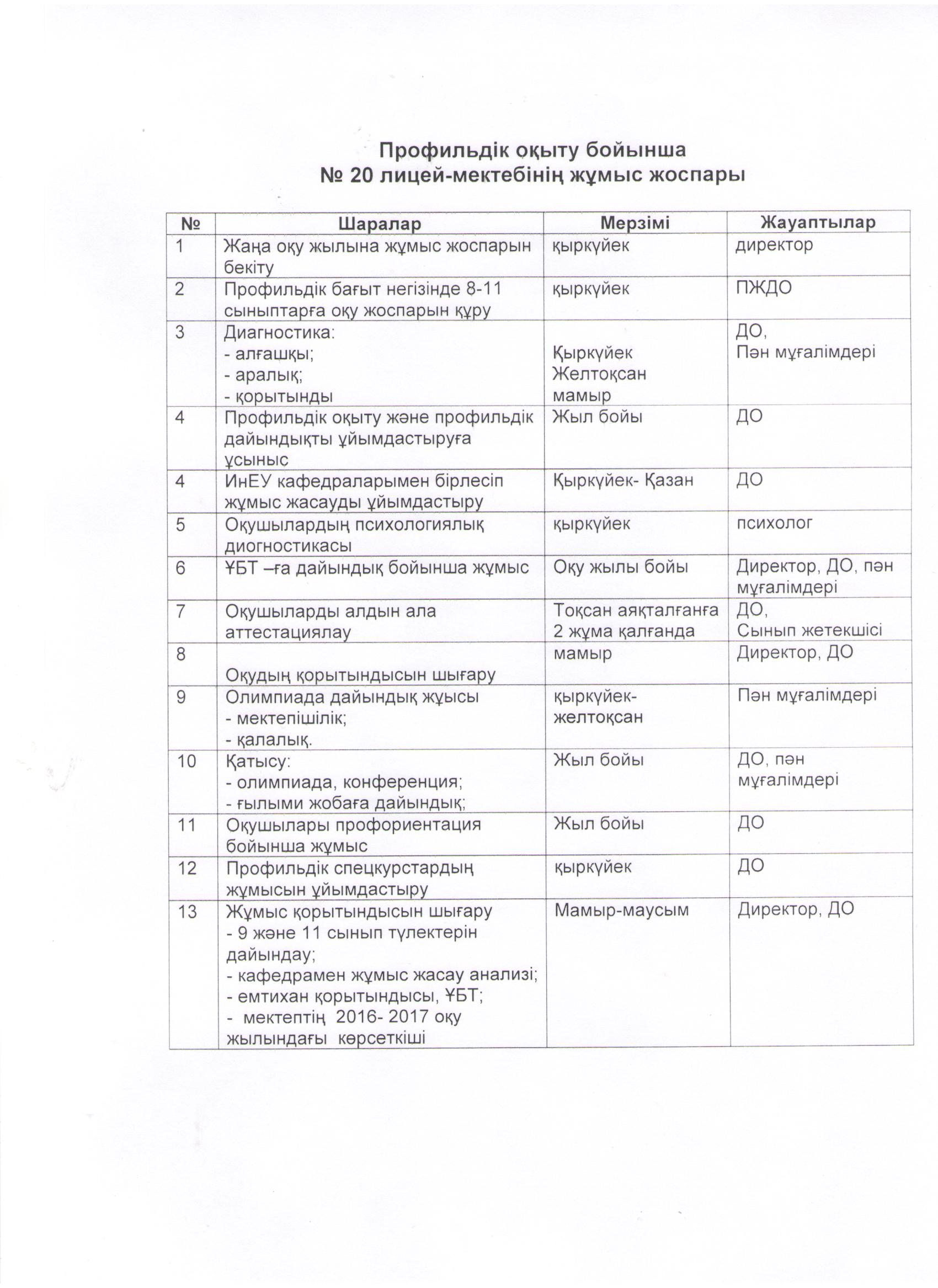 ( 2015-2020 жж. бағдарлама)Цель:  Мақсаты:  әр оқушының жеке дара қабілеттерін дамыту, қосымша көмек туғызу. 	I бөлім.                                 Оқу- тәрбие жұмысын ұймдастыруII бөлім.Оқушылардың сыныптан тыс  шараларды ұйымдастыруIII бөлім.Ерекше қабілеті бар педагогикалық кадрларды жинаусыныптарсыныптар891011қорытынды2015- 2016оқу жылы қазорысказорысқазорысқазорысқазорысқорытынды2015- 2016оқу жылы 1 тоқсан212124182423233292961862015- 2016оқу жылы 2 тоқсан252124172525253399961952015- 2016оқу жылы 3 тоқсан242124172523243397941912015- 2016оқу жылы 4 тоқсан25212417252324339794192ОқужылыЖалпысаныӨтіліӨтіліӨтіліӨтіліӨтіліӨтіліОқужылыЖалпысаны30ждейін % 30- дан 50-ге дейін%50-ден ұлкен %2013-20141831711614222014-2015172127418472015-201617212741847Оқу жылыМектептеЖоғары  Бірінші  екінші Б/к2013-2014189/50%5/28%3/17%5%2014-2015178/47%7/41%1/6%6%2015-2016178/47%7/41%1/6%6%жылбарлығыӨткеніРИПКСОИПК ПКӨрлеу, деңгейлік курстар ИнЕУ2013222217311201418151142015171281  3Итого49 115528Оқу жылы2013-20142014-20152015-2016компьютер саны989898Оқушылар саны1931931921 компьютерге оқушылардын саны. 1,91,91,9БағыттарШараларЖылдар салыстырмасы Жылдар салыстырмасы Жылдар салыстырмасы БағыттарШаралар2013 - 20142014 - 20152015 - 2016ғылыми –теория оқыту деңгейін көтеру КурстарОДИ (қала)ПДСРазработка программ Бағдарламаны вариативті бөлігін жасау (МОСО-12)2209/2/215711/3/26121515/5/314педагогикалық шеберлікті көтеру«Жыл мұғалімі»Жаңаша сабақ ОлимпиадаАшық сабақтар Шебер сынып М Пед.кеңес тақрыбы 1447/2432668/310328610/3/1103  педагогикалық озық тәжірибені іске асыру.қорытындылау:республикаоблысқалаенгізу:1111113Оқыту сапасын қөтеруге жағдай жасау    ЖММПән апталықтарыҰздік баға апталығыҚысқы сессияАлдын алу аттестациясы333143331433314	ҒАМ	ҒАМ	ҒАМ	ҒАМ	ҒАМ	ҒАМ	ҒАМ	ҒАМ	ҒАМ	ҒАМ	ҒАМ	ҒАМ	ҒАМ	ҒАМ	ҒАМ	ҒАМ2014-20152014-20152014-20152014-20152015-20162015-20162015-20162015-2016қатысушы%жүлдегерлер%қатысушы %жүлдегерлер %1510053315100960Сатпаев оқуларыСатпаев оқуларыСатпаев оқуларыСатпаев оқуларыСатпаев оқуларыСатпаев оқуларыСатпаев оқуларыСатпаев оқуларыСатпаев оқуларыСатпаев оқуларыСатпаев оқуларыСатпаев оқуларыСатпаев оқуларыСатпаев оқуларыСатпаев оқуларыСатпаев оқулары2014-20152014-20152014-20152014-20152015-20162015-20162015-20162015-2016қатысушы %жүлдегерлер %қатысушы %жүлдегерлер %121003257100228,5Олимпиадалар, интеллектуалды сайыстар2013 - 20142013 - 20142014 - 20152014 - 20152015 - 20162015 - 2016Олимпиадалар, интеллектуалды сайыстарқатысушыларОрын/%қатысушылар участниковМест/%қатысушылар участниковМест/%мектеп181681857118576/ 42%қала184+1/27,7%247+2/37,52815/53,5%облыс11/100%21/50%21/50%Аймақтық ИнЕУ42/50%86/75%86/75%республика11/100%11/100%КИО176/35,9%1811/61%1811/61%Золотое руно4711/23,4%4011/28%4011/28%Русский медвежонок4510/22,2%3811/30%3811/30%Кенгуру3010/33,3%3011/36,6%3412/35,6%Облыстықй интел. марафон105/50%104/40%Инфо- олимпиадалар6358/83,311297/87%128112/87,5%көрсеткіштеріI тоқсан II тоқсан III тоқсан IV тоқсан жыл2013 - 201456, 8 %62,6 %  61,1 %  064,9  67 %  2014 - 201552,3%  58,2 %69,2%  69,2 %69,5%2015 - 201665 %70 %73 %74 %76 %                                      Ұздік оқитын  оқушылар                                        көлемінің динамикасы                                                                                       Жақсы оқитын оқушылар                                                                                                                           көлемінің динамикасы   Жақсы оқитыноқушыларкөлемінің динамикасы% жалпы оқушылар санынаПән2013-20142014-20152015-2016айырмашылығыАлгебра 84,882,281- 1,2Геометрия82,482,284+ 1,8Информатика98,9100100География91,296,899+ 2,2Биология96,898,497- 1,4Физика90,394,088- 6,0Химия79,886,587+ 0,589,191,590,8-0,7 Пән.Оқ. саныБағаларБағаларБағаларБағаларБағаларЖыл қорытындысыЖыл қорытындысыБ/үзіктер қорытындысысапалық айырмашылығыПән.Оқ. саны5432н/а% сапа% үлгерім% сапасапалық айырмашылығыалгебра1922712342--81100729 % геометрия341263284100759 %информатика19287105-- -1001008713 %биология192661215- -971008611 %география192781122- -991008019%физика1925411622- -881007711%химия1922714025--87100747 %черчение4113271--98100--Дене шынықтыру192140681-2399,5100--барлығы92,21007913,2Пән 2013-20142014-20152015-2016Айырмашылығы Қазақ тілі орыс мектебінде 919088-2Қазақ тілі қазақ  мектебінде 90,695,889-6,8Қазақ әдебиеті95,889,592,5+ 3Орыс тілі орыс мектебінде 87,670,591+20,5Орыс тілі қазақ мектебінде 84,574,496+ 21,6Орыс әдебиеті 97,898,999+ 0,1Ағылшын тілі99,395,197+ 1,9Қазақстан тарихы96,296,898+ 1,2Дүниежүзі тарихы 96,292,297+ 4,8Бағыт қорытындысы93,2287,6485-2,64 контингент8 К8 А9 К9 А10 К10 А11 К11 А11 ББарлығыОқушылар саны252124172523241716192"5"214323217"4"14141781617171612131"3"115656441244Сапалық % 56%76%75%71%76%83%83%94,287,577%Үлгерім % 100,0100,0100,0100,0100,0100,0100,0100,0100100%жылОрыс тіліҚазақ тіліматематика Қазақстан тарихыАҚҚШетел тіліФизика Химия Биология География 2013- 2014 85858910010086100100851002014- 2015 8991,380,495,2--94,195,497,22015- 2016967987971007798100ҰБТ пәніМұғалімніғ аты-жөніОқыту тіліОрташа үпайысапа% орындалу% Тапсырушылар саны "4""5" тапсырғандардын саныОрыс тіліТопанова Гульнара Туяковнақаз17,691,670,42422Орыс тілі Топанова Гульнара Туяковнаорыс19,510078,01414Орыс тілі Фрик Любовь Ивановнаорыс орыс 20,110080,41313Қазақ тіліДосанова Наргуль Рамазановнаорыс19,0396,376,12726Қазақ тілі Досанова Наргуль Рамазановнақаз19,796,378,92423математикаХаритонович Татьяна Иосифовнаорыс16,6285,166,42723математикаКабышева Жанылды Кагаровнақаз16,870,867,22417биологияМолдабекова Жанат Кияшевнаорыс18,8383,375,565биологияМолдабекова Жанат Кияшевнақаз191007666Қазақстан тарихыСулейман Роза Темиргалиевнаорыс18,792,674,82725Қазақстан тарихы Марзатаев Ерлан Туктагуловичқаз19,276,878,82421физикаМуликбаева Тогжан Султановнаорыс16,883,367,265физикаМуликбаева Тогжан Султановнақаз 161006477химияНесипбаева Замзагуль Кошерхановнақаз 171006844химияНесипбаева Замзагуль Кошерхановнаорыс 18,3310073,366Ағылшын тіліНурмаханова Жанар Мырзабековнақаз 22,59010022Ағылшын тілі Нурмаханова Жанар Мырзабековнаорыс 20,910082,433Дүниежүзі тарихыСулейман Роза Темиргалиевнаорыс 17,5506021Дүниежүзі тарихы Марзатаев Ерлан Туктагуловичқаз 9,503830географияСулекеев Даурен Куанышевичорыс 17,6666,670,632ұпайлау 5-ші пәнесебінсіз ұпайлау 5-ші пәнесебінсіз ұпайлау 5-ші пәнесебінсіз ұпайлау 5-ші пәнесебінсіз 100-125100-125100-1252014жыл2014жыл2014жыл2015жыл2015жыл2015жыл 125ең жоғары  ұпай 125ең жоғары  ұпай100ең жоғары ұпай100ең жоғары ұпай125ең жоғары  ұпай 125ең жоғары  ұпай 100ең жоғары ұпай 100ең жоғары ұпай 45-6945-6970-10070-10070-100саны%саны%%саны%%Орташа ұпай%%Орташа ұпай%%00%2062%62%1237%37%87,3570%70%91,3186%86%11111189896565525236346767193737116116929238383535Бағыттар2013-20142014-20152015-2016Әдістемелік журналдар мен жинақтарда басылым.51829Газеттерде басылым81416сайтар басылымы4981165теледидар101418радио046                                                                 «БЕКІТЕМІН»лицей- мектеп директоры___________Г.Т. Топанова2016 ж. « ____»  тамыз№ р/сІс - шараларІс - шараларОрындалу мерзіміОрындалу мерзіміОрындауға жауаптылар122334Мақсаты: Мемлекеттік тіл- ұлт бірлігінің басты факторы.Міндеттері:- Мемлекеттік тілді оқытудың әдіснамасын жетілдіру және стандарттау- Мемлекеттік тілді оқытудың үдерісін ынталындыру1. Мемлекеттік  басқару, іс жүргізу салаларында мемлекеттік тілді дамытуМақсаты: Мемлекеттік тіл- ұлт бірлігінің басты факторы.Міндеттері:- Мемлекеттік тілді оқытудың әдіснамасын жетілдіру және стандарттау- Мемлекеттік тілді оқытудың үдерісін ынталындыру1. Мемлекеттік  басқару, іс жүргізу салаларында мемлекеттік тілді дамытуМақсаты: Мемлекеттік тіл- ұлт бірлігінің басты факторы.Міндеттері:- Мемлекеттік тілді оқытудың әдіснамасын жетілдіру және стандарттау- Мемлекеттік тілді оқытудың үдерісін ынталындыру1. Мемлекеттік  басқару, іс жүргізу салаларында мемлекеттік тілді дамытуМақсаты: Мемлекеттік тіл- ұлт бірлігінің басты факторы.Міндеттері:- Мемлекеттік тілді оқытудың әдіснамасын жетілдіру және стандарттау- Мемлекеттік тілді оқытудың үдерісін ынталындыру1. Мемлекеттік  басқару, іс жүргізу салаларында мемлекеттік тілді дамытуМақсаты: Мемлекеттік тіл- ұлт бірлігінің басты факторы.Міндеттері:- Мемлекеттік тілді оқытудың әдіснамасын жетілдіру және стандарттау- Мемлекеттік тілді оқытудың үдерісін ынталындыру1. Мемлекеттік  басқару, іс жүргізу салаларында мемлекеттік тілді дамытуМақсаты: Мемлекеттік тіл- ұлт бірлігінің басты факторы.Міндеттері:- Мемлекеттік тілді оқытудың әдіснамасын жетілдіру және стандарттау- Мемлекеттік тілді оқытудың үдерісін ынталындыру1. Мемлекеттік  басқару, іс жүргізу салаларында мемлекеттік тілді дамыту11. Мемлекеттік тілді дамыту мәселерін зерделеу жөнінде жұмысын жалғастыру1. Мемлекеттік тілді дамыту мәселерін зерделеу жөнінде жұмысын жалғастыружылдайыжылдайыдиректор орынбасары Р.Т. Сулейман22. Мекемедегі барлық санаттағы азаматтарға мемлекеттік тілді тегін оқытуды жалғастыру2. Мекемедегі барлық санаттағы азаматтарға мемлекеттік тілді тегін оқытуды жалғастыружылдайыжылдайыдиректор орынбасары Р.Т. Сулейман33. Мемлекеттік тілде іс қағаздарын жүргізу 3. Мемлекеттік тілде іс қағаздарын жүргізу жылдайыжылдайыдиректор орынбасары Р.Т. Сулейман 44. ҚР қолданыстағы заңнама талаптарына сәйкес қазақ тілі мен әдебиеті мұғалімдерін қайта даярлау және біліктілігін арттыруды қамтамасыз ету4. ҚР қолданыстағы заңнама талаптарына сәйкес қазақ тілі мен әдебиеті мұғалімдерін қайта даярлау және біліктілігін арттыруды қамтамасыз етужылдайыжылдайыдиректор орынбасары О.Н. Темірболатова55. Мемлекетттік тілді және басқа тілдерді тиімді оқыту 5. Мемлекетттік тілді және басқа тілдерді тиімді оқыту Жыл көлеміндеЖыл көлеміндедиректор орынбасары Р.Т. СулейманМақсаты: Мемлекеттік тілдің кеңінен қолдануын көпшілікке тарату.Міндеттер:- Мемлекеттік тілді қолдану мәртебесін арттыру- Мемлекеттік тілге сұранысты арттыру2. Іс жүргізуде мемлекеттік тілді қолдануМақсаты: Мемлекеттік тілдің кеңінен қолдануын көпшілікке тарату.Міндеттер:- Мемлекеттік тілді қолдану мәртебесін арттыру- Мемлекеттік тілге сұранысты арттыру2. Іс жүргізуде мемлекеттік тілді қолдануМақсаты: Мемлекеттік тілдің кеңінен қолдануын көпшілікке тарату.Міндеттер:- Мемлекеттік тілді қолдану мәртебесін арттыру- Мемлекеттік тілге сұранысты арттыру2. Іс жүргізуде мемлекеттік тілді қолдануМақсаты: Мемлекеттік тілдің кеңінен қолдануын көпшілікке тарату.Міндеттер:- Мемлекеттік тілді қолдану мәртебесін арттыру- Мемлекеттік тілге сұранысты арттыру2. Іс жүргізуде мемлекеттік тілді қолдануМақсаты: Мемлекеттік тілдің кеңінен қолдануын көпшілікке тарату.Міндеттер:- Мемлекеттік тілді қолдану мәртебесін арттыру- Мемлекеттік тілге сұранысты арттыру2. Іс жүргізуде мемлекеттік тілді қолдануМақсаты: Мемлекеттік тілдің кеңінен қолдануын көпшілікке тарату.Міндеттер:- Мемлекеттік тілді қолдану мәртебесін арттыру- Мемлекеттік тілге сұранысты арттыру2. Іс жүргізуде мемлекеттік тілді қолдану71. ҚР тіл туралы заңнамасын сақтауына бақылауды ҚР-ның заңнамасымен тәртіпте жүзеге асыру1. ҚР тіл туралы заңнамасын сақтауына бақылауды ҚР-ның заңнамасымен тәртіпте жүзеге асыружылдайыжылдайыдиректор орынбасары Р.Т. Сулейман82. Мемлекеттік тілде іс жүргізу және оның жүргізілуін бақылау2. Мемлекеттік тілде іс жүргізу және оның жүргізілуін бақылау2014- 2015жылдар2014- 2015жылдардиректор орынбасары Р.Т. Сулейман93. Азаматтарды мемлекеттік тілде қабылдауды жалғастыру3. Азаматтарды мемлекеттік тілде қабылдауды жалғастыружылдайыжылдайы ЛМ директорыТопанова104. Көрнекі ақпаратың, маңдайшалардың, стендтерді ресімдеуге тіл заңнамасының сақталуын және қазақ тілінде жасалуын бақылау4. Көрнекі ақпаратың, маңдайшалардың, стендтерді ресімдеуге тіл заңнамасының сақталуын және қазақ тілінде жасалуын бақылаужылдайыжылдайыЛМ директорыТопанова115. Мұғалімдерге қазақ  және ағылшын тілдерінде (билингвалдық) оқытуды ұйымдастыру5. Мұғалімдерге қазақ  және ағылшын тілдерінде (билингвалдық) оқытуды ұйымдастыру2016 -2017жылдар2016 -2017жылдардиректор орынбасары Р.Т. Сулейман126. ҚР заңнамасының мемлекеттік тілде және басқа тілдердегі іс-шаралар көлемінің арақатынасын сақтау жөніндегі талаптардың орындалуын қамтамасыз ету6. ҚР заңнамасының мемлекеттік тілде және басқа тілдердегі іс-шаралар көлемінің арақатынасын сақтау жөніндегі талаптардың орындалуын қамтамасыз етужылдайыжылдайыдиректор орынбасары Р.Т. Сулейман137. «ҚР –ның тіл туралы заңнамасы» тақырыбында лекция, семинар, дөңгелек үстел т.с.с. іс-шараларды ұйымдастыру7. «ҚР –ның тіл туралы заңнамасы» тақырыбында лекция, семинар, дөңгелек үстел т.с.с. іс-шараларды ұйымдастыружылдайыжылдайыдиректор орынбасары Р.Т. Сулейман148. Театр, мәдени орталықтармен жұмыс жасауды ұйымдастыру (қазақ тіліндегі жаңа контенттерге қатысуды жүзеге асыру)8. Театр, мәдени орталықтармен жұмыс жасауды ұйымдастыру (қазақ тіліндегі жаңа контенттерге қатысуды жүзеге асыру)жылдайыжылдайыдиректор орынбасары М.Р. Смакова159. Мектепшілік білім, мәдени, спорт және басқа да қоғамдық іс-шараларды мемлекеттік тілде өткізуді жүзеге асыру9. Мектепшілік білім, мәдени, спорт және басқа да қоғамдық іс-шараларды мемлекеттік тілде өткізуді жүзеге асыружылдайыжылдайыМектеп әкімшілігі1610. Тіл саясатын насихаттайтын ақпараттық- танымдық іс-шараларды ұйымдастыруды жүзеге асыру10. Тіл саясатын насихаттайтын ақпараттық- танымдық іс-шараларды ұйымдастыруды жүзеге асыружылдайыжылдайыдиректор орынбасары Р.Т. Сулейман1711. Қазақ тіліндегі КВН одағына қатысу11. Қазақ тіліндегі КВН одағына қатысу2016-2017 жылы2016-2017 жылыдиректор орынбасары М.Р. Смакова1812. «ҚР-дағы мемлекеттік тіл саясаты» тақырыбындағы іс-шараларды ұйымдастыруды қамтамасыз ету12. «ҚР-дағы мемлекеттік тіл саясаты» тақырыбындағы іс-шараларды ұйымдастыруды қамтамасыз етужылдайыжылдайыМектеп әкімшілігі1913. Мемлекеттік тіл саясатын насихаттайтын мектепшілік web-сайтының қызмет етуді ұйымдастыруды жүзеге асыру13. Мемлекеттік тіл саясатын насихаттайтын мектепшілік web-сайтының қызмет етуді ұйымдастыруды жүзеге асыружылдайыжылдайыМектеп әкімшілігі2014. Облыстық  радио- телевидение хабарлындарына қатысу14. Облыстық  радио- телевидение хабарлындарына қатысужылдайыжылдайыМектеп әкімшілігі, мұғалімдер2115. Дарынды балаларды анықтау мақсатында облыстық теледидар мен радиода ұйымдастырылатын ақындар мүшәйраларына қатысу15. Дарынды балаларды анықтау мақсатында облыстық теледидар мен радиода ұйымдастырылатын ақындар мүшәйраларына қатысу2016-2017 жылдар2016-2017 жылдарМ.Р. Смакова2216. Қазақ фольклоры апталығын өткізу16. Қазақ фольклоры апталығын өткізу2015-2016 жылдар2015-2016 жылдардиректор орынбасары Р.Т. Сулейман2317. Мемлекеттік тілді насихаттау мәселелері жөнінде өзге ұлт балаларын қатыстырып  «дөңгелек үстел» өткізу17. Мемлекеттік тілді насихаттау мәселелері жөнінде өзге ұлт балаларын қатыстырып  «дөңгелек үстел» өткізу2016-2017 жылдар2016-2017 жылдардиректор орынбасары Р.Т. Сулейман2418.Облыстық қазақ тілі  білгірлерінің конкурсына қатысу18.Облыстық қазақ тілі  білгірлерінің конкурсына қатысужылдайыжылдайыдиректор орынбасары Р.Т. Сулейман2519. «Мемлекеттік тілдегі ең үздік сайт» конкурсына қатысу19. «Мемлекеттік тілдегі ең үздік сайт» конкурсына қатысужылдайыжылдайыМектеп әкімшілігі3. Білім беру және тілдерді оқыту салаларындағы тілдік даму (мемлекеттік тілдегі білім беру мекемелерінің желісін дамыту)3. Білім беру және тілдерді оқыту салаларындағы тілдік даму (мемлекеттік тілдегі білім беру мекемелерінің желісін дамыту)3. Білім беру және тілдерді оқыту салаларындағы тілдік даму (мемлекеттік тілдегі білім беру мекемелерінің желісін дамыту)3. Білім беру және тілдерді оқыту салаларындағы тілдік даму (мемлекеттік тілдегі білім беру мекемелерінің желісін дамыту)3. Білім беру және тілдерді оқыту салаларындағы тілдік даму (мемлекеттік тілдегі білім беру мекемелерінің желісін дамыту)3. Білім беру және тілдерді оқыту салаларындағы тілдік даму (мемлекеттік тілдегі білім беру мекемелерінің желісін дамыту)261.  Қазақ тілінің үздік кабинетіне қала мектептері арасында конкурс қатысу1.  Қазақ тілінің үздік кабинетіне қала мектептері арасында конкурс қатысуҚББ жоспары бойыншаҚББ жоспары бойыншадиректор орынбасары Р.Т. Сулейман272. Қазақ тілінде оқитын оқушылардың санын арттыру2. Қазақ тілінде оқитын оқушылардың санын арттыружылдайыжылдайыдиректор орынбасары Р.Т. Сулейман281. Орыс тілінде  оқитын сыныптарға қазақ тілін оқыту сағаттарының дұрыс берілуін бақылау1. Орыс тілінде  оқитын сыныптарға қазақ тілін оқыту сағаттарының дұрыс берілуін бақылаужылдайыжылдайыдиректор орынбасары Р.Т. Сулейман293. Қазақ тілі мен әдебиеті мұғалімдерінің Олимпиадасына  қатысу3. Қазақ тілі мен әдебиеті мұғалімдерінің Олимпиадасына  қатысуҚББ жоспары бойыншаҚББ жоспары бойыншадиректор орынбасары Р.Т. Сулейман304. Қазақ тілі мен әдебиеті мұғалімдерінің олимпиадасын қатынасу4. Қазақ тілі мен әдебиеті мұғалімдерінің олимпиадасын қатынасужылдайы ақпанжылдайы ақпанББ маманы мен әдіскерідиректор орынбасары Р.Т. Сулейман 315. Қазақ тіліндегі баспасөз басылымдарына жазылудың санын көбейту5. Қазақ тіліндегі баспасөз басылымдарына жазылудың санын көбейтужылдайыжылдайыдиректор орынбасары Р.Т. Сулейман322. Қалижан Бекқожин оқуларына қатысу2. Қалижан Бекқожин оқуларына қатысуҚББ жоспары бойыншаҚББ жоспары бойыншадиректор орынбасары Р.Т. Сулейман333. Мұқағали Мақатаев оқуларын қатысу3. Мұқағали Мақатаев оқуларын қатысуҚББ жоспары бойыншаҚББ жоспары бойыншадиректор орынбасары Р.Т. Сулейман344. Абай мен Шәкәрім оқуларын қатысу4. Абай мен Шәкәрім оқуларын қатысуҚББ жоспары бойыншаҚББ жоспары бойыншадиректор орынбасары Р.Т. Сулейман355. Мәшһүр Жүсіп Көпеев оқуларын қатысу5. Мәшһүр Жүсіп Көпеев оқуларын қатысуҚББ жоспары бойыншаҚББ жоспары бойыншадиректор орынбасары Р.Т. Сулейман366. «Адамдық борышың..»Шәкәрім Құдайбердиев мұраларын жатқа  оқу6. «Адамдық борышың..»Шәкәрім Құдайбердиев мұраларын жатқа  оқуҚББ жоспары бойыншаҚББ жоспары бойыншадиректор орынбасары Р.Т. Сулейман377. Яссауитану оқуларын қатысу7. Яссауитану оқуларын қатысуҚББ жоспары бойыншаҚББ жоспары бойыншадиректор орынбасары Р.Т. Сулейман388. Махамбет Өтемісұлы оқуларын қатысу8. Махамбет Өтемісұлы оқуларын қатысуҚББ жоспары бойыншаҚББ жоспары бойыншадиректор орынбасары Р.Т. Сулейман399. Қазақстан халықтарының тілдер күні, «Тіл – достық құралы» конкурсы, мемлекеттік тілді дамытуға қатысты конференцияларға, семинарларға, дөңгелек үстелдерге қатысу9. Қазақстан халықтарының тілдер күні, «Тіл – достық құралы» конкурсы, мемлекеттік тілді дамытуға қатысты конференцияларға, семинарларға, дөңгелек үстелдерге қатысуҚББ жоспары бойыншаҚББ жоспары бойыншадиректор орынбасары Р.Т. Сулейман402. Қалижан Бекқожин оқуларына қатысу2. Қалижан Бекқожин оқуларына қатысуҚББ жоспары бойыншаҚББ жоспары бойыншадиректор орынбасары Р.Т. Сулейман4110. Қаланың орыс тілінде оқытатын мектептер оқушылары арасында «Әй, жарайсың!» конкурсын өткізу10. Қаланың орыс тілінде оқытатын мектептер оқушылары арасында «Әй, жарайсың!» конкурсын өткізуҚББ жоспары бойыншаҚББ жоспары бойыншадиректор орынбасары Р.Т. Сулейман3. Мақсат:Дамыған тіл мәдеиеті – зиялы ұлттың әлеуетіМіндеттер:Қазақ тілінің лексикалық қорын жетілдіру және жүйелеу     -    Тіл мәдениетін жетілдіру3. Мақсат:Дамыған тіл мәдеиеті – зиялы ұлттың әлеуетіМіндеттер:Қазақ тілінің лексикалық қорын жетілдіру және жүйелеу     -    Тіл мәдениетін жетілдіру3. Мақсат:Дамыған тіл мәдеиеті – зиялы ұлттың әлеуетіМіндеттер:Қазақ тілінің лексикалық қорын жетілдіру және жүйелеу     -    Тіл мәдениетін жетілдіру3. Мақсат:Дамыған тіл мәдеиеті – зиялы ұлттың әлеуетіМіндеттер:Қазақ тілінің лексикалық қорын жетілдіру және жүйелеу     -    Тіл мәдениетін жетілдіру3. Мақсат:Дамыған тіл мәдеиеті – зиялы ұлттың әлеуетіМіндеттер:Қазақ тілінің лексикалық қорын жетілдіру және жүйелеу     -    Тіл мәдениетін жетілдіру3. Мақсат:Дамыған тіл мәдеиеті – зиялы ұлттың әлеуетіМіндеттер:Қазақ тілінің лексикалық қорын жетілдіру және жүйелеу     -    Тіл мәдениетін жетілдіру421.  Мемлекеттік тілді дамыту, іс жүргізу жөнінде ғалымдармен бірлесіп «дөңгелек үстелдер» өткізу1.  Мемлекеттік тілді дамыту, іс жүргізу жөнінде ғалымдармен бірлесіп «дөңгелек үстелдер» өткізуЖылдық жоспары бойыншаЖылдық жоспары бойыншадиректор орынбасары Р.Т. Сулейман432. Көрнекі ақпарат, маңдайша, стенд, билбордтар мәтіндерінің ресімделуін бақылау2. Көрнекі ақпарат, маңдайша, стенд, билбордтар мәтіндерінің ресімделуін бақылау44. Мақсат: Қазақстан халқының лингвистикалық капиталын дамытуМіндеттер:Коммуникативтік –тілдік кеңістіктегі орыс тілінің қолданылуыҚазақстандағы тілдік әралуандықты сақтауАғылшын және басқа да шет тілдерін оқып-үйрену44. Мақсат: Қазақстан халқының лингвистикалық капиталын дамытуМіндеттер:Коммуникативтік –тілдік кеңістіктегі орыс тілінің қолданылуыҚазақстандағы тілдік әралуандықты сақтауАғылшын және басқа да шет тілдерін оқып-үйрену44. Мақсат: Қазақстан халқының лингвистикалық капиталын дамытуМіндеттер:Коммуникативтік –тілдік кеңістіктегі орыс тілінің қолданылуыҚазақстандағы тілдік әралуандықты сақтауАғылшын және басқа да шет тілдерін оқып-үйрену44. Мақсат: Қазақстан халқының лингвистикалық капиталын дамытуМіндеттер:Коммуникативтік –тілдік кеңістіктегі орыс тілінің қолданылуыҚазақстандағы тілдік әралуандықты сақтауАғылшын және басқа да шет тілдерін оқып-үйрену44. Мақсат: Қазақстан халқының лингвистикалық капиталын дамытуМіндеттер:Коммуникативтік –тілдік кеңістіктегі орыс тілінің қолданылуыҚазақстандағы тілдік әралуандықты сақтауАғылшын және басқа да шет тілдерін оқып-үйрену44. Мақсат: Қазақстан халқының лингвистикалық капиталын дамытуМіндеттер:Коммуникативтік –тілдік кеңістіктегі орыс тілінің қолданылуыҚазақстандағы тілдік әралуандықты сақтауАғылшын және басқа да шет тілдерін оқып-үйрену451. Мекеме қызметкерлеріне мемлекеттік және ағылшын тілдерін оқытуды ұйымдастыру2017-2018 жылдар2017-2018 жылдарББ бөлімінің мамандары, ЖОМ директорларыББ бөлімінің мамандары, ЖОМ директорлары462.  Тіл саясатының үштұғырлығы шеңберінде «Тілдарын» облыстық конкурсына қатысуОБББ жоспары бойыншаОБББ жоспары бойыншадиректор орынбасары Р.Т. Сулеймандиректор орынбасары Р.Т. Сулейман473. Славян жазбалары күнін өткізужылсайынжылсайынР.Т. СулейманР.Т. Сулейман484. Түркі тілдес халықтар жазбалары күндерін өткізу2016- 2017 жылдар2016- 2017 жылдардиректор орынбасары Р.Т. Сулеймандиректор орынбасары Р.Т. Сулейман495. «Тіл – достық құралы» фестивалін өткізу2016- 2017 жылдар2016- 2017 жылдардиректор орынбасары Р.Т. Сулеймандиректор орынбасары Р.Т. Сулейман506. Тіл саясатының үштұғырлығы шеңберінде «Тілдарын» облыстық конкурсына қатысуОБББ жоспары бойыншаОБББ жоспары бойыншадиректор орынбасары Р.Т. Сулеймандиректор орынбасары Р.Т. Сулейман517. Орыс тілі білгірлерінің «Тіл –барлық білімнің кілті» облыстық конкурсына қатысут/ф бойынша т/ф бойынша директор орынбасары Р.Т. Сулеймандиректор орынбасары Р.Т. Сулейман5210. Мекемеде ағылшын тілін және басқа да шет тілдерін оқытудың курстарын дамытужылсайынжылсайындиректор орынбасары Р.Т. Сулеймандиректор орынбасары Р.Т. Сулейман539. Мемлекеттің тіл саясатының, мемлекеттік ішкі саясатының іске асырылу барысын БАҚ-та тұрақты жариялауды ұйымдастыру2011-2012 жылдар 2011-2012 жылдар директор орынбасары Р.Т. Сулеймандиректор орынбасары Р.Т. Сулейман5410. Мекемеде ағылшын тілін және басқа да шет тілдерін оқытудың курстарын дамыту2011-2012 жылдар 2011-2012 жылдар директор орынбасары Р.Т. Сулеймандиректор орынбасары Р.Т. Сулейман№ п/пШараларМерзіміЖауапты1.Мектеп-лицейде жалпыға міндетті оқыту  айлығын өткізу және ұйымдастыру15.08. бастап -15.09. дейінДиректорТжДОӘлеуметтік педагог2.Оқушылар қозағылысын бақылауды ұйымдастыру, келген және кеткен оқушылардың құжаттарын мерзімінде рәсімдеу қыркүйекқантарДиректорменеджерСынып жетекшілер3. Балаларды мектепішкі тіркеу жөнінде мектеп құжаттарын рәсімдеу:    - бұйрықтар кітабі,    - алфавит кітабі,    - оқушылардың жеке істері 5.09 дейінБОДОменеджер БАЛАЛАРДЫ ЕСЕПКЕ АЛУ БАЛАЛАРДЫ ЕСЕПКЕ АЛУ БАЛАЛАРДЫ ЕСЕПКЕ АЛУ БАЛАЛАРДЫ ЕСЕПКЕ АЛУ 1.8,10 сыныптарды жинақтау                                  тамызӘкімшілік2.Нашар отбасыларды және қиын балаларды есепке алу.                  Тамыз,  5/IX дейін                      ТжДОII.ТАМАҚТАНУДЫ ҰЙЫМДАСТЫРУII.ТАМАҚТАНУДЫ ҰЙЫМДАСТЫРУII.ТАМАҚТАНУДЫ ҰЙЫМДАСТЫРУII.ТАМАҚТАНУДЫ ҰЙЫМДАСТЫРУ1.Оқушылардың ыстық тамақтануын ұйымдастыруқыркүйекДиректорТжДОмеджұмыскерСынып жетекшілер2.Оқушыларды ыстық тамақтанумен қамту жөнінде насихаттау жұмысын жүргізу     үнемі, ата-аналар жиналысында                        Сынып жетекшілер3.Асханада кезекшілікті ұйымдастыру 5.09. дейін                        ТжДОӘлеуметтік педагог4.Тегін тамақтануда қажет балалар тізімін бекіту, бұл оқушылар үшін ыстық тамақтануды ұйымдастыру            15.09. дейінТжДОӘлеуметтік педагогІІІ. МЕКТЕП КІТАПХАНА ЖҰМЫСЫІІІ. МЕКТЕП КІТАПХАНА ЖҰМЫСЫІІІ. МЕКТЕП КІТАПХАНА ЖҰМЫСЫІІІ. МЕКТЕП КІТАПХАНА ЖҰМЫСЫ1.Барлық оқушыларды оқулықтарымен қамтамасыз ету 1/X дейін                 кітапханашы 2.Кітапхана қорын оқулықтар мен көркем әдебиетттермен толықтыруЖыл бойыкітапханашы 3.Оқулықтардың сақталуын бақылау                                           Тоқсанда бір реткітапханашы 4.Жана оқу жылына оқулықтарға тапсырыс беру Қантар                      кітапханашы 5.Жоспарға сай кітапхана жұмысын атқару (қосымшаны қараңыз)Жыл бойыкітапханашы IV. БАЛА ҚҰҚЫҚТАРЫН ҚОРҒАУ ЖҰМЫСЫIV. БАЛА ҚҰҚЫҚТАРЫН ҚОРҒАУ ЖҰМЫСЫIV. БАЛА ҚҰҚЫҚТАРЫН ҚОРҒАУ ЖҰМЫСЫIV. БАЛА ҚҰҚЫҚТАРЫН ҚОРҒАУ ЖҰМЫСЫ1.Ата-анасы жоқ балардың білім алуын ұйымдастыру, оларға тиісті көмек көрсету      ҚыркүйекӘлеуметтік педагогСынып жетекшілер2.Арнайы медициналық топ жұмысын ұйымдастыруҚыркүйекТжДОДШ пәнінің мұғалімдері 3. Оқушылардың АМТ-қа қатысуын бақылауЖыл бойыТжДО4.Көп балалы және аз қамтылған отбасыларды тексеру. Бұл отбасылардан балалардың тізімдерін құрастыруҚыркүйекӘлеуметтік педагогСынып жетекшілер5.Азқамтылған отбасыларынан балаларға көмек көрсету жөнінде Мектеп қамқоршылық кеңесінің жұмысы. Мектеп қайырымдылық қорының тәжірибелік әрекетіЖыл бойы             директорМектеп қамқоршылық кеңесінің төрайымы, ТжДОV. МАТЕРИАЛДЫҚ КӨМЕК КӨРСЕТУV. МАТЕРИАЛДЫҚ КӨМЕК КӨРСЕТУV. МАТЕРИАЛДЫҚ КӨМЕК КӨРСЕТУV. МАТЕРИАЛДЫҚ КӨМЕК КӨРСЕТУ1.Көпбалалы және азқамтылған отбасыларынан оқушылардың киім-кешек, аяқ киім қамтамасыз етілген деңгейін тексеру, мұқтаждарға көмек көрсетуҚыркүйек және жыл бойыӘлеуметтік педагог2.Мектеп оқушылары арасында жалпы оқыту қорынан қаражатты бөлу сұрағын әрдайым қарастыру                                     Желтоқсан, мамыр Директор 3Мұқтаж балаларды киім, аяқ киім, мектеп заттарымен қамтамасыз ету жөнінде «Қамқорлық» акциясын өткізу және ұйымдастыру15.09. дейінТжДОӘлеуметтік педагогСынып жетекшілерVI.КӘСІПТІК БЕЙІМДЕЛУ ЖӘНЕ МЕКТЕП ТҮЛЕКТЕРІН ЕҢБЕККЕ ТАРТУVI.КӘСІПТІК БЕЙІМДЕЛУ ЖӘНЕ МЕКТЕП ТҮЛЕКТЕРІН ЕҢБЕККЕ ТАРТУVI.КӘСІПТІК БЕЙІМДЕЛУ ЖӘНЕ МЕКТЕП ТҮЛЕКТЕРІН ЕҢБЕККЕ ТАРТУVI.КӘСІПТІК БЕЙІМДЕЛУ ЖӘНЕ МЕКТЕП ТҮЛЕКТЕРІН ЕҢБЕККЕ ТАРТУ1.Білім алуды жалғастыру, жұмысқа орналасу бойынша 9, 11 сынып оқушыларымен сауалнама, кәсіби кеңестерді өткізу                         Жоспар негізінде, тоқсанда 1 рет             ТжДОСынып жетекшілер2.9,11 сынып түлектерді еңбекке тарту сұрағын талқылау    ҚыркүйекТжДОСынып жетекшілер3.Түлектердің алдын-ала орналасуы жөнінде жұмысты үнемі оқушылар мен ата-аналарымен талқылау Жыл бойы            Сыныптардыңжетекшілері4.9, 11 сынып оқушылардың білімдерін жалғастырғанын, жұмысқа орналасқанын бақылау мен тіркеуді жүргізуЖыл бойыТжДОVII. САБАҚҚА ҚАТЫСУДЫ БАҚЫЛАУVII. САБАҚҚА ҚАТЫСУДЫ БАҚЫЛАУVII. САБАҚҚА ҚАТЫСУДЫ БАҚЫЛАУVII. САБАҚҚА ҚАТЫСУДЫ БАҚЫЛАУ1.Оқушыларды сабаққа қатысуын қатан бақылауын жүргізу, оларды мектепке қайтару жөнінде шаралар қолдануКүн сайын,Жыл бойыДиректор орынбасарлары, сынып жетекшілерVIIІ. НАШАР ОТБАСЫЛАР ЖӘНЕ ҚИЫН БАЛАЛАРМЕН ЖҰМЫСVIIІ. НАШАР ОТБАСЫЛАР ЖӘНЕ ҚИЫН БАЛАЛАРМЕН ЖҰМЫСVIIІ. НАШАР ОТБАСЫЛАР ЖӘНЕ ҚИЫН БАЛАЛАРМЕН ЖҰМЫСVIIІ. НАШАР ОТБАСЫЛАР ЖӘНЕ ҚИЫН БАЛАЛАРМЕН ЖҰМЫС1.Оқушылардың отбасыларымен танысу, мектеп-лицейдің әлеуметтік картасын түзету ҚыркүйекӘлеуметтік педагогсынып жетекшілер2.Сақтандыру кеңесі жұмысын жалғастыру  Жыл бойыТжДО3.Мектепішкі есепте және КІИ-ң тіркеуде тұрған балаларды үйірме, спорт секциялардың жұмыстарына қамту Жыл бойыТжДОӘлеуметтік педагог4Девиантты тәртібі бар балаларға педұжымы жұмыскерлері қатарынан қоғамдық тәрбиешілерді тағайындау ҚыркүйекДиректор ІХ.ҰКТ ЖҰМЫСЫІХ.ҰКТ ЖҰМЫСЫІХ.ҰКТ ЖҰМЫСЫІХ.ҰКТ ЖҰМЫСЫ1.ҰКТ жинастыруҚыркұйекОТжДО2.ҰКТ-ғы балалардың бос уақыттарын және өзіндік дайындықтарын ұйымдастырылғанын бақылау Айына 1 ретОТжДОХ. БІЛІМ АЛУДЫ ҰЙЫМДАСТЫРУХ. БІЛІМ АЛУДЫ ҰЙЫМДАСТЫРУХ. БІЛІМ АЛУДЫ ҰЙЫМДАСТЫРУХ. БІЛІМ АЛУДЫ ҰЙЫМДАСТЫРУ1.Барлық пәндерінен оқу бағдарламалардың орындалуын бақылауды жүргізуТоқсанда 1 рет,МІБ жоспарына сайцикл боынша меңгерушілер2.Сауалнама негізінде орта мектепте кәсіптік білім алуына әлеуметтік сұранысты қарастыруын өткізуIV тоқсанБОДО 3.Оқушылардың жеке қабілеттерін дамыту жұмысын ұйымдастыру (үйірмелер, секциялар, кафедралар)қыркүйек,қантарБОДОТжДО4.8-11 сыныптарда арнайы, таңдау курстар жұмысын ұйымдастыруЖыл бойыБОДО 5.9,11 сынып оқушыларды қорытынды аттестацияға, МАБ-ға дайындау жұмысын жүргізу және ұйымдастыруҚазан, Жыл бойыБОДООТжДО6.СӨС насихаттау жұмысын ұйымдастыруЖыл бойыПсихолог Кадрмен жұмыс1.1. Біліктілігін көтеруМақсат: педагогикалық кадрлар жұмысы жүйесін дамыта, біліктілігін көтеру. Курс дайындығы Кадрмен жұмыс1.1. Біліктілігін көтеруМақсат: педагогикалық кадрлар жұмысы жүйесін дамыта, біліктілігін көтеру. Курс дайындығы Кадрмен жұмыс1.1. Біліктілігін көтеруМақсат: педагогикалық кадрлар жұмысы жүйесін дамыта, біліктілігін көтеру. Курс дайындығы Кадрмен жұмыс1.1. Біліктілігін көтеруМақсат: педагогикалық кадрлар жұмысы жүйесін дамыта, біліктілігін көтеру. Курс дайындығы Кадрмен жұмыс1.1. Біліктілігін көтеруМақсат: педагогикалық кадрлар жұмысы жүйесін дамыта, біліктілігін көтеру. Курс дайындығы Кадрмен жұмыс1.1. Біліктілігін көтеруМақсат: педагогикалық кадрлар жұмысы жүйесін дамыта, біліктілігін көтеру. Курс дайындығы Кадрмен жұмыс1.1. Біліктілігін көтеруМақсат: педагогикалық кадрлар жұмысы жүйесін дамыта, біліктілігін көтеру. Курс дайындығы Кадрмен жұмыс1.1. Біліктілігін көтеруМақсат: педагогикалық кадрлар жұмысы жүйесін дамыта, біліктілігін көтеру. Курс дайындығы Кадрмен жұмыс1.1. Біліктілігін көтеруМақсат: педагогикалық кадрлар жұмысы жүйесін дамыта, біліктілігін көтеру. Курс дайындығы № Жұмыс мазмұныЖұмыс мазмұнымерзімімерзіміорындаушларорындаушларНәтижесіНәтижесі1.Біліктілігін көтеру курсының жоспарын құрастыру Біліктілігін көтеру курсының жоспарын құрастыру маусым қыркүйекмаусым қыркүйекТОжДО ТОжДО 2Курс бойынша есеп жасау Курс бойынша есеп жасау ж/ж 1ретж/ж 1ретТОжДО ТОжДО 3.МОСО іске асыру мақсатымен біліктілігін көтеру курсының жоспарын құрастыру. МОСО іске асыру мақсатымен біліктілігін көтеру курсының жоспарын құрастыру. маусыммаусымТОжДО ТОжДО 4Информатизация жоспары бойынша курс дайындығының есебі. Информатизация жоспары бойынша курс дайындығының есебі. Кесте бойыншаКесте бойыншаТОжДО ТОжДО 1.2.Кәсиби шеберлік мектептің сабақтары Кәсиби шеберлік мектеп (ҰШТ)Кәсиби шеберлік мектептің мақсаты: мұғалімнің өздік менеджмент жағдайын ұйымдастыру1.2.Кәсиби шеберлік мектептің сабақтары Кәсиби шеберлік мектеп (ҰШТ)Кәсиби шеберлік мектептің мақсаты: мұғалімнің өздік менеджмент жағдайын ұйымдастыру1.2.Кәсиби шеберлік мектептің сабақтары Кәсиби шеберлік мектеп (ҰШТ)Кәсиби шеберлік мектептің мақсаты: мұғалімнің өздік менеджмент жағдайын ұйымдастыру1.2.Кәсиби шеберлік мектептің сабақтары Кәсиби шеберлік мектеп (ҰШТ)Кәсиби шеберлік мектептің мақсаты: мұғалімнің өздік менеджмент жағдайын ұйымдастыру1.2.Кәсиби шеберлік мектептің сабақтары Кәсиби шеберлік мектеп (ҰШТ)Кәсиби шеберлік мектептің мақсаты: мұғалімнің өздік менеджмент жағдайын ұйымдастыру1.2.Кәсиби шеберлік мектептің сабақтары Кәсиби шеберлік мектеп (ҰШТ)Кәсиби шеберлік мектептің мақсаты: мұғалімнің өздік менеджмент жағдайын ұйымдастыру1.2.Кәсиби шеберлік мектептің сабақтары Кәсиби шеберлік мектеп (ҰШТ)Кәсиби шеберлік мектептің мақсаты: мұғалімнің өздік менеджмент жағдайын ұйымдастыру1.2.Кәсиби шеберлік мектептің сабақтары Кәсиби шеберлік мектеп (ҰШТ)Кәсиби шеберлік мектептің мақсаты: мұғалімнің өздік менеджмент жағдайын ұйымдастыру1.2.Кәсиби шеберлік мектептің сабақтары Кәсиби шеберлік мектеп (ҰШТ)Кәсиби шеберлік мектептің мақсаты: мұғалімнің өздік менеджмент жағдайын ұйымдастыру№ Жұмыс мазмұнымерзімімерзімімерзіміорындаушларорындаушларНәтижесіНәтижесі1 № 1сабақ  жаңаша білімді бағалау құралдары  № 1сабақ  жаңаша білімді бағалау құралдары кыркүйеккыркүйекСулейман Р.Т.Сулейман Р.Т.2 № 2 сабақ  мұғалімнің қиыншылықтар диагностика портфолиосы   № 2 сабақ  мұғалімнің қиыншылықтар диагностика портфолиосы  қарашақарашаСулейман Р.Т.Сулейман Р.Т.3 № 3 сабақ педагогикалық іс-әрекеттің қорытындысы  № 3 сабақ педагогикалық іс-әрекеттің қорытындысы қаңтарқаңтарМарзатаев Е.Т.Марзатаев Е.Т.4 № 4 КОЗ арқылы мастер-класс № 4 КОЗ арқылы мастер-класснаурызнаурызСмакова М.Р.Смакова М.Р.5Семинар по теме «Мұғалім-тұлға, жаңаша оқыту орталығы» атты семинарСеминар по теме «Мұғалім-тұлға, жаңаша оқыту орталығы» атты семинармамырмамырНесипбаева З.К.Несипбаева З.К.1.3. Ойлайтын мұғалімнің мектебі Мақсат: жана  денгейлі педагогтардын  кәсиби нығайуы 1.3. Ойлайтын мұғалімнің мектебі Мақсат: жана  денгейлі педагогтардын  кәсиби нығайуы 1.3. Ойлайтын мұғалімнің мектебі Мақсат: жана  денгейлі педагогтардын  кәсиби нығайуы 1.3. Ойлайтын мұғалімнің мектебі Мақсат: жана  денгейлі педагогтардын  кәсиби нығайуы 1.3. Ойлайтын мұғалімнің мектебі Мақсат: жана  денгейлі педагогтардын  кәсиби нығайуы 1.3. Ойлайтын мұғалімнің мектебі Мақсат: жана  денгейлі педагогтардын  кәсиби нығайуы 1.3. Ойлайтын мұғалімнің мектебі Мақсат: жана  денгейлі педагогтардын  кәсиби нығайуы 1.3. Ойлайтын мұғалімнің мектебі Мақсат: жана  денгейлі педагогтардын  кәсиби нығайуы 1.3. Ойлайтын мұғалімнің мектебі Мақсат: жана  денгейлі педагогтардын  кәсиби нығайуы № Жұмыс мазмұныЖұмыс мазмұныЖұмыс мазмұнымерзімімерзіміорындаушларорындаушларНәтижесі1.1.Сабақ жоспары 2. Тәрбие жұмысының талаптары мен әдіс-тәсілдері 1.Сабақ жоспары 2. Тәрбие жұмысының талаптары мен әдіс-тәсілдері 1.Сабақ жоспары 2. Тәрбие жұмысының талаптары мен әдіс-тәсілдері қазанқазанМарзатаев Е.Т.Марзатаев Е.Т.2.2. Практикум «Замануйы сабақ нәтижесі»3.Сабақтарға қатысу2. Практикум «Замануйы сабақ нәтижесі»3.Сабақтарға қатысу2. Практикум «Замануйы сабақ нәтижесі»3.Сабақтарға қатысужелтоқсанжелтоқсанБОДОСулейман Р.Т.БОДОСулейман Р.Т.4.1. Оқулықпен жұмыс 2. пән бойынша сыныптан тыс жұмыс 1. Оқулықпен жұмыс 2. пән бойынша сыныптан тыс жұмыс 1. Оқулықпен жұмыс 2. пән бойынша сыныптан тыс жұмыс ДО Сулейман Р.Т. Смакова М.Р.ДО Сулейман Р.Т. Смакова М.Р.5.1. Тексеріс,есеп,бағалаудың психолого- педагогикалық талаптары 2. Дискуссия «Сабақтың қиын кедергілерінен шығу»1. Тексеріс,есеп,бағалаудың психолого- педагогикалық талаптары 2. Дискуссия «Сабақтың қиын кедергілерінен шығу»1. Тексеріс,есеп,бағалаудың психолого- педагогикалық талаптары 2. Дискуссия «Сабақтың қиын кедергілерінен шығу»ақпанақпанБОДОСулейман Р.Т.БОДОСулейман Р.Т.6.Жас мамадардың шығармашылық есебі Жас мамадардың шығармашылық есебі Жас мамадардың шығармашылық есебі сәуір,мамырсәуір,мамыржетекшілержетекшілер1.4.  Педагогикалық қызметкерлердің аттестациясы.Мақсат: ұстаздардың біліктілігін анықтап , оны көтеру салаларына мүмкіншілік жасау. 1.4.  Педагогикалық қызметкерлердің аттестациясы.Мақсат: ұстаздардың біліктілігін анықтап , оны көтеру салаларына мүмкіншілік жасау. 1.4.  Педагогикалық қызметкерлердің аттестациясы.Мақсат: ұстаздардың біліктілігін анықтап , оны көтеру салаларына мүмкіншілік жасау. 1.4.  Педагогикалық қызметкерлердің аттестациясы.Мақсат: ұстаздардың біліктілігін анықтап , оны көтеру салаларына мүмкіншілік жасау. 1.4.  Педагогикалық қызметкерлердің аттестациясы.Мақсат: ұстаздардың біліктілігін анықтап , оны көтеру салаларына мүмкіншілік жасау. 1.4.  Педагогикалық қызметкерлердің аттестациясы.Мақсат: ұстаздардың біліктілігін анықтап , оны көтеру салаларына мүмкіншілік жасау. 1.4.  Педагогикалық қызметкерлердің аттестациясы.Мақсат: ұстаздардың біліктілігін анықтап , оны көтеру салаларына мүмкіншілік жасау. 1.4.  Педагогикалық қызметкерлердің аттестациясы.Мақсат: ұстаздардың біліктілігін анықтап , оны көтеру салаларына мүмкіншілік жасау. 1.4.  Педагогикалық қызметкерлердің аттестациясы.Мақсат: ұстаздардың біліктілігін анықтап , оны көтеру салаларына мүмкіншілік жасау. № Жұмыс мазмұныЖұмыс мазмұныМерзіміМерзіміОрындаушыларОрындаушылар1Жоспарлы аттестацияға арыз қабылдау Жоспарлы аттестацияға арыз қабылдау 10-24 мамыр10-24 мамырТОжДО Несипбаева З.К.ТОжДО Несипбаева З.К.2.Теориялық семинар «Аттестация арқылы нормативті-құқықтық базасы және әдістемелік нұсқаулықтар»Теориялық семинар «Аттестация арқылы нормативті-құқықтық базасы және әдістемелік нұсқаулықтар»қырқүйекқырқүйекТОжДО Несипбаева З.К.ТОжДО Несипбаева З.К.3.Топтық аттестация «Өзінің  педагогикалық қызметінің қорытындысы»Топтық аттестация «Өзінің  педагогикалық қызметінің қорытындысы»қыркүйек қыркүйек ТОжДО Несипбаева З.К.ТОжДО Несипбаева З.К.4.2016-2017 оқу жылының ат.қызметкерлердің тізімі анықтау.2016-2017 оқу жылының ат.қызметкерлердің тізімі анықтау.қырқүйекқырқүйекТОжДО Несипбаева З.К.ТОжДО Несипбаева З.К.5.Құжаттық базасын жасауҚұжаттық базасын жасауқырқүйекқырқүйекТОжДО Несипбаева З.К.ТОжДО Несипбаева З.К.6.Электрондық мониторингті «Аттестация кадров»Электрондық мониторингті «Аттестация кадров»Кесте бойыншаКесте бойыншаТОжДО Несипбаева З.К.ТОжДО Несипбаева З.К.7.Аттестация сұрақтары арқылы  аналитикалық мәлімет жасау.Аттестация сұрақтары арқылы  аналитикалық мәлімет жасау.СәуірСәуірӘҰ төрағалары ӘҰ төрағалары 8.Жеке консультация қобалжылыққа қарсыЖеке консультация қобалжылыққа қарсыжекежеке психолог психолог9.Аттестацияға қатысты ашу шараларын өткізу Аттестацияға қатысты ашу шараларын өткізу желтоқсан-қаңтаржелтоқсан-қаңтар ТОжДО Несипбаева З.К. ТОжДО Несипбаева З.К.10.Алдын алу аттестациясы Алдын алу аттестациясы ақпанақпанАттестаттталатын педагогтар, Аттестаттталатын педагогтар, 11.Теориялық семинар «Аттестация арқылы нормативті-құқықтық базасы және әдістемелік нұсқаулықтар»Теориялық семинар «Аттестация арқылы нормативті-құқықтық базасы және әдістемелік нұсқаулықтар»наурызнаурызТОжДО Несипбаева З.К.ТОжДО Несипбаева З.К.1.5. Жұмыс тәжірибесін қорытынды жасап, таратуМақсат: ұстаздардың біліктілігін анықтап , оны көтеру салаларына мүмкіншілік жасау Мұғалімдердің ӘҰ жұмысының қорытындысы 1.5. Жұмыс тәжірибесін қорытынды жасап, таратуМақсат: ұстаздардың біліктілігін анықтап , оны көтеру салаларына мүмкіншілік жасау Мұғалімдердің ӘҰ жұмысының қорытындысы 1.5. Жұмыс тәжірибесін қорытынды жасап, таратуМақсат: ұстаздардың біліктілігін анықтап , оны көтеру салаларына мүмкіншілік жасау Мұғалімдердің ӘҰ жұмысының қорытындысы 1.5. Жұмыс тәжірибесін қорытынды жасап, таратуМақсат: ұстаздардың біліктілігін анықтап , оны көтеру салаларына мүмкіншілік жасау Мұғалімдердің ӘҰ жұмысының қорытындысы 1.5. Жұмыс тәжірибесін қорытынды жасап, таратуМақсат: ұстаздардың біліктілігін анықтап , оны көтеру салаларына мүмкіншілік жасау Мұғалімдердің ӘҰ жұмысының қорытындысы 1.5. Жұмыс тәжірибесін қорытынды жасап, таратуМақсат: ұстаздардың біліктілігін анықтап , оны көтеру салаларына мүмкіншілік жасау Мұғалімдердің ӘҰ жұмысының қорытындысы 1.5. Жұмыс тәжірибесін қорытынды жасап, таратуМақсат: ұстаздардың біліктілігін анықтап , оны көтеру салаларына мүмкіншілік жасау Мұғалімдердің ӘҰ жұмысының қорытындысы 1.5. Жұмыс тәжірибесін қорытынды жасап, таратуМақсат: ұстаздардың біліктілігін анықтап , оны көтеру салаларына мүмкіншілік жасау Мұғалімдердің ӘҰ жұмысының қорытындысы 1.5. Жұмыс тәжірибесін қорытынды жасап, таратуМақсат: ұстаздардың біліктілігін анықтап , оны көтеру салаларына мүмкіншілік жасау Мұғалімдердің ӘҰ жұмысының қорытындысы 1.Тәжрибесін қорытындауТәжрибесін қорытындауқыркүйекқазанқыркүйекқазанӘҰ жетекшілері ӘҰ жетекшілері 2. «Педагогикалық жинақ » жасау «Педагогикалық жинақ » жасаужыл бойыжыл бойыӘҰ жетекшілері.ӘҰ жетекшілері.3.ӘҰ отырысына жұмыс тәжрибесін ұсыну ӘҰ отырысына жұмыс тәжрибесін ұсыну желтоқсанжелтоқсанӘҰ жетекшілері ӘҰ жетекшілері 4.ӘҰ отырысына жұмыс тәжрибесін ұсыну ӘҰ отырысына жұмыс тәжрибесін ұсыну қаңтарқаңтарӘҰ жетекшілері Сулейман Р.Т.ӘҰ жетекшілері Сулейман Р.Т.5.«Жыл мұғалімі» сайысына қатысу құжатттарын дайындау«Жыл мұғалімі» сайысына қатысу құжатттарын дайындауқыркүйекқыркүйекОТжДОСулейман Р.Т. ОТжДОСулейман Р.Т. 6.Тәжрибе құжаттарын қорытындылау Тәжрибе құжаттарын қорытындылау ақпанақпанОТжДОСулейман Р.Т.ОТжДОСулейман Р.Т.7.Өз жетістіктерін қөрме ретінде ұсыну. Өз жетістіктерін қөрме ретінде ұсыну. наурызнаурызПән мұғалімдері Пән мұғалімдері 8.Тамыз оқулықтарына қатысып баяндама жасау Тамыз оқулықтарына қатысып баяндама жасау сәуірсәуірӘҰ жетекшілері,Сулейман Р.Т. және Несипбаева З.К.ӘҰ жетекшілері,Сулейман Р.Т. және Несипбаева З.К.1.Кадрмен жұмыс1.1.Біліктілігін көтеруМақсат: педагогикалық кадрлар жұмысы жүйесін дамыта, біліктілігін көтеру. 1.Кадрмен жұмыс1.1.Біліктілігін көтеруМақсат: педагогикалық кадрлар жұмысы жүйесін дамыта, біліктілігін көтеру. 1.Кадрмен жұмыс1.1.Біліктілігін көтеруМақсат: педагогикалық кадрлар жұмысы жүйесін дамыта, біліктілігін көтеру. 1.Кадрмен жұмыс1.1.Біліктілігін көтеруМақсат: педагогикалық кадрлар жұмысы жүйесін дамыта, біліктілігін көтеру. 1.Кадрмен жұмыс1.1.Біліктілігін көтеруМақсат: педагогикалық кадрлар жұмысы жүйесін дамыта, біліктілігін көтеру. 1.Кадрмен жұмыс1.1.Біліктілігін көтеруМақсат: педагогикалық кадрлар жұмысы жүйесін дамыта, біліктілігін көтеру. 1.Кадрмен жұмыс1.1.Біліктілігін көтеруМақсат: педагогикалық кадрлар жұмысы жүйесін дамыта, біліктілігін көтеру. 1.Кадрмен жұмыс1.1.Біліктілігін көтеруМақсат: педагогикалық кадрлар жұмысы жүйесін дамыта, біліктілігін көтеру. Курс дайындығы Курс дайындығы Курс дайындығы Курс дайындығы Курс дайындығы Курс дайындығы Курс дайындығы Курс дайындығы № Жұмыс мазмұнымерзімімерзіміорындаушларорындаушларБолжамды нәтиже Болжамды нәтиже 1.Біліктілігін көтеру курсының жоспарын құрастыру маусым қыркүйекмаусым қыркүйекТОжДО Несипбаева З.КТОжДО Несипбаева З.КПерспективті курс дайындығының жоспары Перспективті курс дайындығының жоспары 2Курс бойынша есеп жасау ж/ж 1ретж/ж 1ретТОжДО Несипбаева З.КТОжДО Несипбаева З.КБілім басқармасына есеп, ӘҰ есеп Білім басқармасына есеп, ӘҰ есеп 3.МОСО іске асыру мақсатымен біліктілігін көтеру курсының жоспарын құрастыру. маусыммаусымТОжДО Несипбаева З.КТОжДО Несипбаева З.КБіліктілігін көтеру Біліктілігін көтеру 4Информатизация жоспары бойынша курс дайындығының есебі. Кесте бойыншаКесте бойыншаТОжДО Несипбаева З.КТОжДО Несипбаева З.Кинформатизация жоспарын орындауинформатизация жоспарын орындау1.2.Кәсиби шеберлік мектептің сабақтары (УШТ) 1.2.Кәсиби шеберлік мектептің сабақтары (УШТ) 1.2.Кәсиби шеберлік мектептің сабақтары (УШТ) 1.2.Кәсиби шеберлік мектептің сабақтары (УШТ) 1.2.Кәсиби шеберлік мектептің сабақтары (УШТ) 1.2.Кәсиби шеберлік мектептің сабақтары (УШТ) 1.2.Кәсиби шеберлік мектептің сабақтары (УШТ) 1.2.Кәсиби шеберлік мектептің сабақтары (УШТ) №Кәсиби шеберлік мектепКәсиби шеберлік мектептің мақсаты: мұғалімнің өздік менеджмент жағдайын ұйымдастыру. Кәсиби шеберлік мектепКәсиби шеберлік мектептің мақсаты: мұғалімнің өздік менеджмент жағдайын ұйымдастыру. Кәсиби шеберлік мектепКәсиби шеберлік мектептің мақсаты: мұғалімнің өздік менеджмент жағдайын ұйымдастыру. Кәсиби шеберлік мектепКәсиби шеберлік мектептің мақсаты: мұғалімнің өздік менеджмент жағдайын ұйымдастыру. Кәсиби шеберлік мектепКәсиби шеберлік мектептің мақсаты: мұғалімнің өздік менеджмент жағдайын ұйымдастыру. Кәсиби шеберлік мектепКәсиби шеберлік мектептің мақсаты: мұғалімнің өздік менеджмент жағдайын ұйымдастыру. Кәсиби шеберлік мектепКәсиби шеберлік мектептің мақсаты: мұғалімнің өздік менеджмент жағдайын ұйымдастыру. 1 № 1сабақ  жаңаша білімді бағалау құралдары кыркүйеккыркүйекМарзатаев Е.Т.Марзатаев Е.Т.Суммативтік және формативтік бағалау. Суммативтік және формативтік бағалау. 2 № 2 сабақ  мұғалімнің қиыншылықтар диагностика портфолиосы  қарашақарашаМарзатаев Е.Т.Марзатаев Е.Т.самоменеджмент тәжірибелік бағдарламасынсамоменеджмент тәжірибелік бағдарламасын3 № 3 сабақ педагогикалық іс-әрекеттің қорытындысы қаңтарқаңтарМарзатаев Е.Т.Марзатаев Е.Т.педагогикалық іс-әрекеттің алгоритмін атқарупедагогикалық іс-әрекеттің алгоритмін атқару4 № 4 КОЗ арқылы мастер-класснаурызнаурызСмакова М.Р.Смакова М.Р.Сабақтар сапасын көтеру Сабақтар сапасын көтеру 5Семинар по теме «Мұғалім-тұлға, жаңаша оқыту орталығы» атты семинармамырмамырСулейман Р.Т.Сулейман Р.Т.Біліктілігін көтеру Біліктілігін көтеру 1.3. Ойлайтын мұғалімнің мектебі (УШТ)Мақсат: жана  денгейлі педагогтардын  кәсиби нығайуы 1.3. Ойлайтын мұғалімнің мектебі (УШТ)Мақсат: жана  денгейлі педагогтардын  кәсиби нығайуы 1.3. Ойлайтын мұғалімнің мектебі (УШТ)Мақсат: жана  денгейлі педагогтардын  кәсиби нығайуы 1.3. Ойлайтын мұғалімнің мектебі (УШТ)Мақсат: жана  денгейлі педагогтардын  кәсиби нығайуы 1.3. Ойлайтын мұғалімнің мектебі (УШТ)Мақсат: жана  денгейлі педагогтардын  кәсиби нығайуы 1.3. Ойлайтын мұғалімнің мектебі (УШТ)Мақсат: жана  денгейлі педагогтардын  кәсиби нығайуы 1.3. Ойлайтын мұғалімнің мектебі (УШТ)Мақсат: жана  денгейлі педагогтардын  кәсиби нығайуы 1.3. Ойлайтын мұғалімнің мектебі (УШТ)Мақсат: жана  денгейлі педагогтардын  кәсиби нығайуы 1.1.Сабақ жоспары 2. Тәрбие жұмысының талаптары мен әдіс-тәсілдері 1.Сабақ жоспары 2. Тәрбие жұмысының талаптары мен әдіс-тәсілдері қазанқазанШоманова М.С.Шоманова М.С.Сабақ сапасын көтеру2.2. Практикум «Замануйы сабақ нәтижесі»3.Сабақтарға қатысу2. Практикум «Замануйы сабақ нәтижесі»3.Сабақтарға қатысужелтоқсанжелтоқсанБОДОСулейман Р.Т.БОДОСулейман Р.Т.4.1. Оқулықпен жұмыс 2. пән бойынша сыныптан тыс жұмыс 1. Оқулықпен жұмыс 2. пән бойынша сыныптан тыс жұмыс ДО Сулейман Р.Т. Несипбаева З.К.ДО Сулейман Р.Т. Несипбаева З.К.5.1. Тексеріс,есеп,бағалаудың психолого- педагогикалық талаптары 2. Дискуссия «Сабақтың қиын кедергілерінен шығу»1. Тексеріс,есеп,бағалаудың психолого- педагогикалық талаптары 2. Дискуссия «Сабақтың қиын кедергілерінен шығу»ақпанақпанТОжДО Несипбаева З.КТОжДО Несипбаева З.К6.Жас мамадардың шығармашылық есебі Жас мамадардың шығармашылық есебі сәуір,мамырсәуір,мамыржетекшілержетекшілер1.4.  Педагогикалық қызметкерлердің аттестациясы.Мақсат: ұстаздардың біліктілігін анықтап , оны көтеру салаларына мүмкіншілік жасау1.4.  Педагогикалық қызметкерлердің аттестациясы.Мақсат: ұстаздардың біліктілігін анықтап , оны көтеру салаларына мүмкіншілік жасау1.4.  Педагогикалық қызметкерлердің аттестациясы.Мақсат: ұстаздардың біліктілігін анықтап , оны көтеру салаларына мүмкіншілік жасау1.4.  Педагогикалық қызметкерлердің аттестациясы.Мақсат: ұстаздардың біліктілігін анықтап , оны көтеру салаларына мүмкіншілік жасау1.4.  Педагогикалық қызметкерлердің аттестациясы.Мақсат: ұстаздардың біліктілігін анықтап , оны көтеру салаларына мүмкіншілік жасау1.4.  Педагогикалық қызметкерлердің аттестациясы.Мақсат: ұстаздардың біліктілігін анықтап , оны көтеру салаларына мүмкіншілік жасау1.4.  Педагогикалық қызметкерлердің аттестациясы.Мақсат: ұстаздардың біліктілігін анықтап , оны көтеру салаларына мүмкіншілік жасау1.4.  Педагогикалық қызметкерлердің аттестациясы.Мақсат: ұстаздардың біліктілігін анықтап , оны көтеру салаларына мүмкіншілік жасау№ Жұмыс мазмұныМерзіміМерзіміОрындаушыларОрындаушыларБолжамды нәтиже Болжамды нәтиже 1Жоспарлы аттестацияға арыз қабылдау 10-24 мамыр10-24 мамырТОжДО Несипбаева З.К.ТОжДО Несипбаева З.К.ҚОБөліміне тізім жасау ҚОБөліміне тізім жасау 2.Теориялық семинар «Аттестация арқылы нормативті-құқықтық базасы және әдістемелік нұсқаулықтар»қырқүйекқырқүйекТОжДО Несипбаева З.К.ТОжДО Несипбаева З.К.Педагогтардың аттестациясы туралы шешім шығару.Педагогтардың аттестациясы туралы шешім шығару.3.Топтық аттестация «Өзінің  педагогикалық қызметінің қорытындысы»қыркүйек қыркүйек ТОжДО Несипбаева З.К.ТОжДО Несипбаева З.К.анықтамаанықтама4.2016-2017 оқу жылының ат.қызметкерлердің тізімі анықтау.қырқүйекқырқүйекТОжДО Несипбаева З.К.ТОжДО Несипбаева З.К.аттестат. тізімі аттестат. тізімі 5.Құжаттық базасын жасауқырқүйекқырқүйекТОжДО Несипбаева З.К.ТОжДО Несипбаева З.К.аттестат. тізімі аттестат. тізімі 6.Электрондық мониторингті «Аттестация кадров»Кесте бойыншаКесте бойыншаТОжДО Несипбаева З.К.ТОжДО Несипбаева З.К.аттестат. тізімі аттестат. тізімі 7.Аттестация сұрақтары арқылы  аналитикалық мәлімет жасау.СәуірСәуірӘҰ төрағалары ӘҰ төрағалары Эссе жазу.Эссе жазу.8. қобалжылыққа қарсы жеке консультация жекежеке психолог психолог9.Аттестацияға қатысты ашу шараларын өткізу желтоқсан-қаңтаржелтоқсан-қаңтар ТОжДО Несипбаева З.К. ТОжДО Несипбаева З.К.Портфолио дайындауПортфолио дайындау10.Алдын алу аттестациясы ақпанақпанАттестаттталатын педагогтарАттестаттталатын педагогтарСипаттама алуСипаттама алу11.Теориялық семинар «Аттестация арқылы нормативті-құқықтық базасы және әдістемелік нұсқаулықтар»наурызнаурызТОжДО Несипбаева З.К.ТОжДО Несипбаева З.К.Портфолио дайындауПортфолио дайындау1.5. Жұмыс тәжірибесін қорытынды жасап, таратуМақсат: ұстаздардың біліктілігін анықтап , оны көтеру салаларына мүмкіншілік жасау Мұғалімдердің ӘҰ жұмысының қорытындысы 1.5. Жұмыс тәжірибесін қорытынды жасап, таратуМақсат: ұстаздардың біліктілігін анықтап , оны көтеру салаларына мүмкіншілік жасау Мұғалімдердің ӘҰ жұмысының қорытындысы 1.5. Жұмыс тәжірибесін қорытынды жасап, таратуМақсат: ұстаздардың біліктілігін анықтап , оны көтеру салаларына мүмкіншілік жасау Мұғалімдердің ӘҰ жұмысының қорытындысы 1.5. Жұмыс тәжірибесін қорытынды жасап, таратуМақсат: ұстаздардың біліктілігін анықтап , оны көтеру салаларына мүмкіншілік жасау Мұғалімдердің ӘҰ жұмысының қорытындысы 1.5. Жұмыс тәжірибесін қорытынды жасап, таратуМақсат: ұстаздардың біліктілігін анықтап , оны көтеру салаларына мүмкіншілік жасау Мұғалімдердің ӘҰ жұмысының қорытындысы 1.5. Жұмыс тәжірибесін қорытынды жасап, таратуМақсат: ұстаздардың біліктілігін анықтап , оны көтеру салаларына мүмкіншілік жасау Мұғалімдердің ӘҰ жұмысының қорытындысы 1.5. Жұмыс тәжірибесін қорытынды жасап, таратуМақсат: ұстаздардың біліктілігін анықтап , оны көтеру салаларына мүмкіншілік жасау Мұғалімдердің ӘҰ жұмысының қорытындысы 1.5. Жұмыс тәжірибесін қорытынды жасап, таратуМақсат: ұстаздардың біліктілігін анықтап , оны көтеру салаларына мүмкіншілік жасау Мұғалімдердің ӘҰ жұмысының қорытындысы № Жұмыс мазмұныМерзіміМерзіміОрындаушыларОрындаушыларБолжамды нәтиже Болжамды нәтиже 1.Тәжрибесін қорытындауқыркүйекқыркүйекӘҰ жетекшілері ӘҰ жетекшілері Тәжрибе құжаттары Тәжрибе құжаттары 2. «Педагогикалық жинақ » жасаужыл бойыжыл бойыӘҰ жетекшілері.ӘҰ жетекшілері.Тезистер, конспектер, докладтар.Тезистер, конспектер, докладтар.3.ӘҰ отырысына жұмыс тәжрибесін ұсыну желтоқсанжелтоқсанӘҰ жетекшілері ӘҰ жетекшілері ҰсыныстарҰсыныстар4.ӘҰ отырысына жұмыс тәжрибесін ұсыну қаңтарқаңтарӘҰ жетекшілері Сулейман Р.Т.ӘҰ жетекшілері Сулейман Р.Т.Ұсыныстар Ұсыныстар 5.«Жыл мұғалімі» сайысына қатысу құжатттарын дайындауқыркүйекқыркүйекОТжДОСулейман Р.Т. ОТжДОСулейман Р.Т. Сайысқа қатысуСайысқа қатысу6.Тәжрибе құжаттарын қорытындылау ақпанақпанОТжДОСулейман Р.Т.ОТжДОСулейман Р.Т.Ұсыныстар Ұсыныстар 7.Өз жетістіктерін қөрме ретінде ұсыну. наурызнаурызПән мұғалімдері Пән мұғалімдері Ұсыныстар Ұсыныстар 8.Тамыз оқулықтарына қатысып баяндама жасау сәуірсәуірӘҰ жетекшілері,Сулейман Р.Т. және Несипбаева З.К.ӘҰ жетекшілері,Сулейман Р.Т. және Несипбаева З.К.Ұсыныстар Ұсыныстар 2. Пән апталығыМақсаты: Оқушы бойында  интеллектуалдық, шығармашылық  қабілеттерін анықтау және дамыту,  оқушының  біліктілік  белсенділігін  көтеру3.Әдістемелік семинарларМақсаты: ұстаздардың біліктілігін анықтап , оны көтеру салаларына мүмкіншілік жасау 2. Пән апталығыМақсаты: Оқушы бойында  интеллектуалдық, шығармашылық  қабілеттерін анықтау және дамыту,  оқушының  біліктілік  белсенділігін  көтеру3.Әдістемелік семинарларМақсаты: ұстаздардың біліктілігін анықтап , оны көтеру салаларына мүмкіншілік жасау 2. Пән апталығыМақсаты: Оқушы бойында  интеллектуалдық, шығармашылық  қабілеттерін анықтау және дамыту,  оқушының  біліктілік  белсенділігін  көтеру3.Әдістемелік семинарларМақсаты: ұстаздардың біліктілігін анықтап , оны көтеру салаларына мүмкіншілік жасау 2. Пән апталығыМақсаты: Оқушы бойында  интеллектуалдық, шығармашылық  қабілеттерін анықтау және дамыту,  оқушының  біліктілік  белсенділігін  көтеру3.Әдістемелік семинарларМақсаты: ұстаздардың біліктілігін анықтап , оны көтеру салаларына мүмкіншілік жасау 2. Пән апталығыМақсаты: Оқушы бойында  интеллектуалдық, шығармашылық  қабілеттерін анықтау және дамыту,  оқушының  біліктілік  белсенділігін  көтеру3.Әдістемелік семинарларМақсаты: ұстаздардың біліктілігін анықтап , оны көтеру салаларына мүмкіншілік жасау 2. Пән апталығыМақсаты: Оқушы бойында  интеллектуалдық, шығармашылық  қабілеттерін анықтау және дамыту,  оқушының  біліктілік  белсенділігін  көтеру3.Әдістемелік семинарларМақсаты: ұстаздардың біліктілігін анықтап , оны көтеру салаларына мүмкіншілік жасау 2. Пән апталығыМақсаты: Оқушы бойында  интеллектуалдық, шығармашылық  қабілеттерін анықтау және дамыту,  оқушының  біліктілік  белсенділігін  көтеру3.Әдістемелік семинарларМақсаты: ұстаздардың біліктілігін анықтап , оны көтеру салаларына мүмкіншілік жасау 2. Пән апталығыМақсаты: Оқушы бойында  интеллектуалдық, шығармашылық  қабілеттерін анықтау және дамыту,  оқушының  біліктілік  белсенділігін  көтеру3.Әдістемелік семинарларМақсаты: ұстаздардың біліктілігін анықтап , оны көтеру салаларына мүмкіншілік жасау 2. Пән апталығыМақсаты: Оқушы бойында  интеллектуалдық, шығармашылық  қабілеттерін анықтау және дамыту,  оқушының  біліктілік  белсенділігін  көтеру3.Әдістемелік семинарларМақсаты: ұстаздардың біліктілігін анықтап , оны көтеру салаларына мүмкіншілік жасау 2. Пән апталығыМақсаты: Оқушы бойында  интеллектуалдық, шығармашылық  қабілеттерін анықтау және дамыту,  оқушының  біліктілік  белсенділігін  көтеру3.Әдістемелік семинарларМақсаты: ұстаздардың біліктілігін анықтап , оны көтеру салаларына мүмкіншілік жасау 2. Пән апталығыМақсаты: Оқушы бойында  интеллектуалдық, шығармашылық  қабілеттерін анықтау және дамыту,  оқушының  біліктілік  белсенділігін  көтеру3.Әдістемелік семинарларМақсаты: ұстаздардың біліктілігін анықтап , оны көтеру салаларына мүмкіншілік жасау 2. Пән апталығыМақсаты: Оқушы бойында  интеллектуалдық, шығармашылық  қабілеттерін анықтау және дамыту,  оқушының  біліктілік  белсенділігін  көтеру3.Әдістемелік семинарларМақсаты: ұстаздардың біліктілігін анықтап , оны көтеру салаларына мүмкіншілік жасау 2. Пән апталығыМақсаты: Оқушы бойында  интеллектуалдық, шығармашылық  қабілеттерін анықтау және дамыту,  оқушының  біліктілік  белсенділігін  көтеру3.Әдістемелік семинарларМақсаты: ұстаздардың біліктілігін анықтап , оны көтеру салаларына мүмкіншілік жасау 2. Пән апталығыМақсаты: Оқушы бойында  интеллектуалдық, шығармашылық  қабілеттерін анықтау және дамыту,  оқушының  біліктілік  белсенділігін  көтеру3.Әдістемелік семинарларМақсаты: ұстаздардың біліктілігін анықтап , оны көтеру салаларына мүмкіншілік жасау 2. Пән апталығыМақсаты: Оқушы бойында  интеллектуалдық, шығармашылық  қабілеттерін анықтау және дамыту,  оқушының  біліктілік  белсенділігін  көтеру3.Әдістемелік семинарларМақсаты: ұстаздардың біліктілігін анықтап , оны көтеру салаларына мүмкіншілік жасау 2. Пән апталығыМақсаты: Оқушы бойында  интеллектуалдық, шығармашылық  қабілеттерін анықтау және дамыту,  оқушының  біліктілік  белсенділігін  көтеру3.Әдістемелік семинарларМақсаты: ұстаздардың біліктілігін анықтап , оны көтеру салаларына мүмкіншілік жасау № Жұмыс мазмұныМерзіміМерзіміОрындаушыларОрындаушыларБолжамды нәтиже Болжамды нәтиже 1.Оқытусапасын көтеруқыркүйекқыркүйекинформатика мұғалімі, инженеринформатика мұғалімі, инженерТеория және прктика біліктілігін дамыту.Теория және прктика біліктілігін дамыту.2.Жаңаша сабақ- мотивациясын көтеру факторы қарашақараша Сулейман Р.Т. Сулейман Р.Т.Сабақтың сапасыСабақтың сапасы3.Теориялық семинар «Аттестация арқылы нормативті-құқықтық базасы және әдістемелік нұсқаулықтар»желтоқсанжелтоқсанНесипбева З.К.Несипбева З.К.Теория және прктика біліктілігін дамыту.Теория және прктика біліктілігін дамыту.4.Әдістемелік күн по теме «Жаңаша оқыту технологиялары»қаңтарқаңтар Сулейман Р.Т. Сулейман Р.Т.Жаңаша оқыту технологияларды пайдалану Жаңаша оқыту технологияларды пайдалану 5.Семинар- тренинг наурыз наурыз  Сулейман Р.Т. Сулейман Р.Т.Әдістемелерді қолдану Әдістемелерді қолдану 4. Әдістемелік кеңестерМақсаты:оқу жылының әдістемелік жұмысының бағыттарын іске асыру 4. Әдістемелік кеңестерМақсаты:оқу жылының әдістемелік жұмысының бағыттарын іске асыру 4. Әдістемелік кеңестерМақсаты:оқу жылының әдістемелік жұмысының бағыттарын іске асыру 4. Әдістемелік кеңестерМақсаты:оқу жылының әдістемелік жұмысының бағыттарын іске асыру 4. Әдістемелік кеңестерМақсаты:оқу жылының әдістемелік жұмысының бағыттарын іске асыру 4. Әдістемелік кеңестерМақсаты:оқу жылының әдістемелік жұмысының бағыттарын іске асыру 4. Әдістемелік кеңестерМақсаты:оқу жылының әдістемелік жұмысының бағыттарын іске асыру 4. Әдістемелік кеңестерМақсаты:оқу жылының әдістемелік жұмысының бағыттарын іске асыру 1.1. Әдістемелік қызметтің 2015-2016 оқу жылындағы талаптары. 2.Әдістемелік жұмысының 2016-2017 оқу жылына жоспарын бекітуқыркүйекқыркүйекОжДО Сулейман Р.Т.ОжДО Сулейман Р.Т.Әдістемелік жоспар талаптарын іске асыру.Әдістемелік жоспар талаптарын іске асыру.2.1. Қосымша және вариативті оқыту жоспарларын бекіту Мектеп олимпиадасының, пән ҰБТ қорытындысы 9 сынып оқушыларының аттестациясы. 3.Мектеп кітапханасының қоры.СентябрьСентябрьРуководители МО, БОДО Сулейман Р.Т.Сулейман Р.Т.ТОжДОНесипбаева З.К.кытапханашыРуководители МО, БОДО Сулейман Р.Т.Сулейман Р.Т.ТОжДОНесипбаева З.К.кытапханашыӘдістемелік ұжым көмегі.Әдістемелік ұжым көмегі.3.1 Профилді дайындық курсының бағдарламасын бекіту.2. мектеп сайты мәселелерін талқылау.3. ашық сабақтарды, мектептен тыс шараларды жоспарлау 4. ВШК қорытындысықыркүйекқыркүйекСулейман Р.Т.ӘҰ жетекшілеріСулейман Р.Т.ӘҰ жетекшілері1.Бағдарламаны іске асыру школы.1.Бағдарламаны іске асыру школы.4Дарынды балалармен жеке жұмыс қазанқазанСулейман Р.Т., ӘҰ жетекшілері Сулейман Р.Т., ӘҰ жетекшілері Жоспарлы жұмыспен қамтамасыз ету.Жоспарлы жұмыспен қамтамасыз ету.4.МОС бойынша әдістемелік жұмысын ұйымдастыру.2.Әкімшілік бақылау жұмысының қорытындысы. 3.1 жартыжылдықтың жоспарламасын орындау 4. МІБ  қорытындысы желтоқсекабрьжелтоқсекабрьБОДО Сулейман Р.Т.,ӘҰ жетекшілеріБОДО Сулейман Р.Т.,ӘҰ жетекшілері1.  Сапалы нәтиже көрсеткіштерімен дәлелдеу 1.  Сапалы нәтиже көрсеткіштерімен дәлелдеу 5.1. жеке әдістемелік тақырытық жұмыс ұйымдастыру акпанакпанТОжДОНесипбаева З.К.ТОжДОНесипбаева З.К.6.1 «Дарынды балалар» бағдарламасын іске асыруПән апталықтарының қорытындысы.Оқушыларды қорытынды атттестацияға дайындау, сәуірсәуір Сулейман Р.Т. , ӘҰ жетекшілері Сулейман Р.Т. , ӘҰ жетекшілері1.Пән апталығының нәтижелі көрсеткіштерінің тәжірибелік мағынасын анықтап ,тарату. 1.Пән апталығының нәтижелі көрсеткіштерінің тәжірибелік мағынасын анықтап ,тарату. 71. Оқыту бағдарламасының қорытындысын жасау2. Ғылыми әдістемелік жұмысының қорытындысымамырмамырДиректор орынбасарлары, ӘҰ жетекшілеріДиректор орынбасарлары, ӘҰ жетекшілеріОқыту бағдарламалапрының қорытындысы Оқыту бағдарламалапрының қорытындысы 81.Жалпы мектеп  семинарын ұйымдастыру.2.Жалпы мектеп шараларына дайындық (педсоветтер, семинарлар, конференциялар)3.Ұстаздарды марапаттауЖыл бойыЖыл бойыДиректор орыбасарлары , ӘҰ жетекшілеріДиректор орыбасарлары , ӘҰ жетекшілері5.  Әдістемелік ұжым жұмысы.Мақсат: Педагогикалық кадрлар жұмысы жүйесін дамыта, біліктілігін көтеру,әдістемелік және шығармашылық нәтижелік қорындысын анықтау5.  Әдістемелік ұжым жұмысы.Мақсат: Педагогикалық кадрлар жұмысы жүйесін дамыта, біліктілігін көтеру,әдістемелік және шығармашылық нәтижелік қорындысын анықтау5.  Әдістемелік ұжым жұмысы.Мақсат: Педагогикалық кадрлар жұмысы жүйесін дамыта, біліктілігін көтеру,әдістемелік және шығармашылық нәтижелік қорындысын анықтау5.  Әдістемелік ұжым жұмысы.Мақсат: Педагогикалық кадрлар жұмысы жүйесін дамыта, біліктілігін көтеру,әдістемелік және шығармашылық нәтижелік қорындысын анықтау5.  Әдістемелік ұжым жұмысы.Мақсат: Педагогикалық кадрлар жұмысы жүйесін дамыта, біліктілігін көтеру,әдістемелік және шығармашылық нәтижелік қорындысын анықтау5.  Әдістемелік ұжым жұмысы.Мақсат: Педагогикалық кадрлар жұмысы жүйесін дамыта, біліктілігін көтеру,әдістемелік және шығармашылық нәтижелік қорындысын анықтау5.  Әдістемелік ұжым жұмысы.Мақсат: Педагогикалық кадрлар жұмысы жүйесін дамыта, біліктілігін көтеру,әдістемелік және шығармашылық нәтижелік қорындысын анықтау5.  Әдістемелік ұжым жұмысы.Мақсат: Педагогикалық кадрлар жұмысы жүйесін дамыта, біліктілігін көтеру,әдістемелік және шығармашылық нәтижелік қорындысын анықтау1.ӘҰ отырысы тоқсанына 1 рет өткілілсін:* 2015-2016 о.ж.жұмысының қорытындысы* 2016-2017оқу жылының жоспарын бекіту *Нормативтік құжаттармен танысу* Тақырыптық  жоспарларды бекіту* ашық сабақтарды жоспарлау * * Оқыту  сапасының қорытындысы * Мұғалімдердің шығармашылық есебін тыңдау *ӘҰ жұмысының қорытындысы және жаңа оқу жылының талаптары.Жоспар бойыншақыркүйекОқу жылы бойыЖоспар бойыншақыркүйекОқу жылы бойыӘҰ жетекшілеріӘҰ жетекшілеріӘдістемелік ұжым бағыттарының жүйесі. педагогикалық кадрлар жұмысы жүйесін дамыта, біліктілігін көтеруӘдістемелік ұжым бағыттарының жүйесі. педагогикалық кадрлар жұмысы жүйесін дамыта, біліктілігін көтеруИнновациялық іс-әрекеттер.Инновациялық іс-әрекеттер.Инновациялық іс-әрекеттер.Инновациялық іс-әрекеттер.Инновациялық іс-әрекеттер.Инновациялық іс-әрекеттер.Инновациялық іс-әрекеттер.Инновациялық іс-әрекеттер.1.Кәсіби дайындык, оқыту.Мақсаты:  кәсіби дайындық ұйымдастыру талаптарын орындап ,іске асыру1.Кәсіби дайындык, оқыту.Мақсаты:  кәсіби дайындық ұйымдастыру талаптарын орындап ,іске асыру1.Кәсіби дайындык, оқыту.Мақсаты:  кәсіби дайындық ұйымдастыру талаптарын орындап ,іске асыру1.Кәсіби дайындык, оқыту.Мақсаты:  кәсіби дайындық ұйымдастыру талаптарын орындап ,іске асыру1.Кәсіби дайындык, оқыту.Мақсаты:  кәсіби дайындық ұйымдастыру талаптарын орындап ,іске асыру1.Кәсіби дайындык, оқыту.Мақсаты:  кәсіби дайындық ұйымдастыру талаптарын орындап ,іске асыру1.Кәсіби дайындык, оқыту.Мақсаты:  кәсіби дайындық ұйымдастыру талаптарын орындап ,іске асыру1.Кәсіби дайындык, оқыту.Мақсаты:  кәсіби дайындық ұйымдастыру талаптарын орындап ,іске асыру№ Жұмыс мазмұныМерзіміМерзіміОрындаушыларОрындаушыларБолжамды нәтиже Болжамды нәтиже 1.Кәсіби  дайындық және оқыту  мамандыктар дайындау.қыркүйекқыркүйекЖұмыс тобыЖұмыс тобыЖұмыс жоспарыЖұмыс жоспары2.Кәсіби жұмысының жоспары арқылы келісім жасау.қыркүйек қыркүйек әкімшілік әкімшілік 3.Әдістемелік ұсыныстар жасап,арнайы  жұмыс жоспарын құастыру қыркүйекқыркүйек Сулейман Р.Т.,ӘҰ жетекшілері Сулейман Р.Т.,ӘҰ жетекшілеріОқыту жұмысы Оқыту жұмысы 4.9 – 10 сынып оқушыларының ата-аналар жиналысы.қыркүйекқыркүйекӘкімшілік Әкімшілік Жұмыс бағдарламасыЖұмыс бағдарламасы5.Мамандық біліктілігін  көтеру бағдарламасы қыркүйекқыркүйекСынып жетекшілеріСынып жетекшілері9 – 10 сынып оқушыларының ақпараттары 9 – 10 сынып оқушыларының ақпараттары 6.Оқыту және жұмыс жүйесін талқылап іске асыру қыркүйек қыркүйек   Сулейман Р.Т.,ӘҰ жетекшілері  Сулейман Р.Т.,ӘҰ жетекшілеріБіліктілігін көтеру.Біліктілігін көтеру.7.Ақпараттық іс-шараларды өткізуБағдарламаны орындау.Бағдарламаны орындау.8.Арнайы курстардың ішкі сараптамасы Жыл бойыЖыл бойы  Сулейман Р.Т.,ӘҰ жетекшілері   Сулейман Р.Т.,ӘҰ жетекшілері таңдаутаңдау9. Оқу үдеріс кезінде  оқу жоспарына инновациялық элементтерін енгізуқыркүйек қыркүйек ӘҰ жетекшілері Сулейман Р.Т.,ӘҰ жетекшілері Сулейман Р.Т.,Бағдарламаны бекітуБағдарламаны бекіту10.Оқушылардың анкеталық қорытындысықыркүйек қыркүйек Сулейман Р.Т.,ӘҰ жетекшілері Сулейман Р.Т.,ӘҰ жетекшілері Модель ППМодель ПП11.ПП және ПО қорытындысысәуірсәуір Сулейман Р.Т.,Сынып жетекшілері. Сулейман Р.Т.,Сынып жетекшілері.Арнайы топтар тізіміАрнайы топтар тізімі12.Кәсіби дайындық,коррекциялық және нәтиже қорытындысы сәурсәурТЖ директор орынбасарларыТЖ директор орынбасарларыЖобалар қорғауы Жобалар қорғауы Дарынды оқушылармен жұмысДарынды оқушылармен жұмысДарынды оқушылармен жұмысДарынды оқушылармен жұмысДарынды оқушылармен жұмысДарынды оқушылармен жұмысДарынды оқушылармен жұмысДарынды оқушылармен жұмысМақсаты: дарынды оқушыларды анықтап,  біліктілігін дамытуға жағдай жасау.Мақсаты: дарынды оқушыларды анықтап,  біліктілігін дамытуға жағдай жасау.Мақсаты: дарынды оқушыларды анықтап,  біліктілігін дамытуға жағдай жасау.Мақсаты: дарынды оқушыларды анықтап,  біліктілігін дамытуға жағдай жасау.Мақсаты: дарынды оқушыларды анықтап,  біліктілігін дамытуға жағдай жасау.Мақсаты: дарынды оқушыларды анықтап,  біліктілігін дамытуға жағдай жасау.Мақсаты: дарынды оқушыларды анықтап,  біліктілігін дамытуға жағдай жасау.Мақсаты: дарынды оқушыларды анықтап,  біліктілігін дамытуға жағдай жасау.№ Жұмыс мазмұныМерзіміМерзіміОрындаушыларОрындаушыларБолжамды нәтиже Болжамды нәтиже 1.Зерттеу жұмысын ұйымдастыру жоспар  құрастыру  қыркүйек қыркүйек  Сулейман Р.Т., Сулейман Р.Т.,Зерттеу жұмысын ұйымдастыру.Зерттеу жұмысын ұйымдастыру.2.Дарынды балалармен жұмыс қыркүйек қыркүйек   Сулейман Р.Т.,ӘҰ жетекшілері мектеп директоры   Сулейман Р.Т.,ӘҰ жетекшілері мектеп директоры Іске асыру жоспары.Іске асыру жоспары.3.НОУ отырысы Жоспары мен мақсаты қыркүйек қыркүйек  ТОжДОНесипбаева З.К. ТОжДОНесипбаева З.К.Міндеттерін бөлуМіндеттерін бөлу4. НОУ отырысы. Тақырыбын таңдауқыркүйек қазанқыркүйек қазанТОжДОНесипбаева З.К.ТОжДОНесипбаева З.К.Тақырыбын таңдау.Тақырыбын таңдау.5.Зерттеу жұмысының бағыты мен мақсаты қыркүйек қазанқыркүйек қазанТОжДОНесипбаева З.К.ТОжДОНесипбаева З.К.Зерттеу жұмысының бағыты.Зерттеу жұмысының бағыты.6.Әдебиет тізіміқарашақарашаТОжДОНесипбаева З.К.жоба жетекшілері ТОжДОНесипбаева З.К.жоба жетекшілері Әдебиет тізімі.Әдебиет тізімі.7.Қажетті құжаттарды таңдау,жүйелеуқазанқазанТОжДОНесипбаева З.К.жоба жетекшілері ТОжДОНесипбаева З.К.жоба жетекшілері Зерттеу жоспарыЗерттеу жоспары8.Шимай дәптермен жұмыс желтоқсанжелтоқсанТОжДОНесипбаева З.К.,жоба жетекшілері ТОжДОНесипбаева З.К.,жоба жетекшілері Құжаттарды жұйелеуҚұжаттарды жұйелеу9.Ғылыми жұмыс ережелері желтоқсанжелтоқсанТОжДОНесипбаева З.К. ТОжДОНесипбаева З.К. Ғылыми жұмысының мәтіні Ғылыми жұмысының мәтіні 10.Мектептің ғылыми конференциясында мәлімет жасау қаңтарқаңтар Несипбаева З.К., жоба жетекшілері  Несипбаева З.К., жоба жетекшілері ораторлық шеберлік ораторлық шеберлік 11.НОУ отырысында оқушылардың  ғылыми жобаларын талқылауақпанақпанТОжДОНесипбаева З.К.,жоба жетекшілеріТОжДОНесипбаева З.К.,жоба жетекшілеріЗерттеу іс –әрекеттерінің есебі Зерттеу іс –әрекеттерінің есебі 12. «Ізденіс жэне шығармашылық»атты ғылыми конференцисында НОУ мүшелерінің мәліметіСәуір                                          Сәуір                                           ТОжДОНесипбаева З.К.,жоба жетекшілері ТОжДОНесипбаева З.К.,жоба жетекшілерідарынды оқушыларды анықтап,қолдаударынды оқушыларды анықтап,қолдау13.Деңгейлі ғылыми конференцияларына қатысу сәуірсәуірТОжДОНесипбаева З.К.жоба жетекшілеріТОжДОНесипбаева З.К.жоба жетекшілеріЗерттеу іс-әрекеттерінің деңгейін атқару.Зерттеу іс-әрекеттерінің деңгейін атқару.14.Мектеп олимпиадасын дайындап өткізу Қазан қараша Қазан қараша  Сулейман Р.Т.,ӘҰ жетекшілері. Сулейман Р.Т.,ӘҰ жетекшілері.дарынды оқушыларды анықтап,қолдау дарынды оқушыларды анықтап,қолдау 15Қалалық олимпиадаға қатысу өтінішін тіркеу қарашақарашаСулейман Р.Т.Сулейман Р.Т.Аудан олимпиада қатысушыларын анықтау Аудан олимпиада қатысушыларын анықтау 16.Қалалық олимпиада нәтижесі арқылы мектеп рейтингін анықтау жоспар арқылыжоспар арқылыСулейман Р.Т.Сулейман Р.Т.Оқушылардың дайындық деңгейін анықтау. Оқушылардың дайындық деңгейін анықтау. 17 Үздік оқитын оқушылармен жұмыс жыл бойыжыл бойыПән мұғалімдері Пән мұғалімдері дарынды оқушыларды анықтап,қолдау дарынды оқушыларды анықтап,қолдау 18Пән апталығы саласында интеллектуалды марафон өткізу жоспар арқылыжоспар арқылыӘҰ жетекшілеріӘҰ жетекшілерідарынды оқушыларды анықтап,қолдау дарынды оқушыларды анықтап,қолдау 19.Интеллектуады марафон өткізужоспар арқылы жоспар арқылы  Сулейман Р.Т. Сулейман Р.Т.дарынды оқушыларды анықтап,қолдау дарынды оқушыларды анықтап,қолдау 20.Телекоммуникациялық және деңгейлік сайыстарға қатысу.жыл бойыжыл бойыСулейман Р.Т.Сулейман Р.Т.дарынды оқушыларды анықтап,қолдау дарынды оқушыларды анықтап,қолдау 21.Балалардың психологиялық және біліктілік мүмкіншілігі диагностикасы  Психолог жоспары бойыншаПсихолог жоспары бойыншаПсихолог Байльдинова Д.С.Психолог Байльдинова Д.С.дарынды оқушыларды анықтап,қолдау дарынды оқушыларды анықтап,қолдау 1 «2015- 2016 оқу жылы, педагогикалық ұжымның іс-әрекеттер мониторингі  » дөңгелек столқазанТОжДО Несипбаева З.К.2  «Мұғалімдердің іс-әрекеттерінде компьютерлік технологияларды пайдалану» сайысқаңтарБОДО Сулейман Р.Т.3Мастер- класс  «Интерактивті әдістемелік жинақ. Мұғалімдер жобаларымен танысу»наурызБОДО Сулейман Р.Т.4Әдістемелік апталар. Ашық сабақтар сайысы сәуірБОДОСулейман Р.Т.5Мектеп мұғалімдерінің сайыс - рейтингі «Мұғалімнің әдістемелік жетістіктерінің портфолиосы»қазан-мамырБОДОСулейман Р.Т.ӘҰ жетекшілері1Диагностикалық зерттеулер:- мұғалімдердің кәсіби кемшіліктері, әдістемелік көмек өтініштері – жаңа оқу орнына оқушылардың  әлеуметтік-психологиялық жағдайы -оқушының  пән оқуын атқару мүмкіншілігін қамтамасыз ету -  пән аттестациясының қорытындысы - емтихан кезіндегі оқушылардың қобалжу деңгейіжыл бойыжоспар бойынша    сәуір-маус                     сәуір- мамырБОДОСулейман Р.Т.Психолог Пән мұғалімдеріДО және психолог2Оқушыларды сауалдамалау- қорытынды  аттестация түрін анықтау- қорытынды  аттестация  пәнін анықтау- қызмет бөлімдері жұмысымен қанағаттану - кәсіби дайындық және оның салалары ақпаннаурызнаурызжоспар бойынша    ОжДО Сулейман Р.Т.3Зерттеу мониторингі-оқушылардың білім спасы- аралық,қорытынды тест нәтижелері - пән мұғалімдерінің жеке әдістемелі жұмысы жыл бойыОжДО  Сулейман Р.Т. ӘҰ жетекшілері,Пән мұғалімдеріӨткізу мерзіміТақырыбы Бағдарламаның негізгі мазмұны мен қызметіЖауапты Тамыз Педкеңес №12016-2017 оқу жылына арналған жетістіктер мен мәселелер, ресурстары мен бағыты 1. 2015-2016 оқу жылының қорытындысы бойынша жұмыс талдауы. 2016-2017 оқу жылына мектеп дамуының проблемалары мен перспективалары2. Оқу жоспарының бекіту туралы, 2016-2017 оқу жылында оқу бағдарламалары мен оқулықтардың жүзеге асырылуы3. Оқу жүктемесін бөлу туралы4. Үйірме бағдарламалары бар болуы5. 2016-2017 оқу жылына арналған мектеп жұмыс жоспарын бекіту Директор Оқу ісінің меңгерушісіОқу ісінің меңгерішісіОқу ісінің меңгерушісіТәрбие ісінің меңгерушісіДиректор қарашаПедкеңес №2«Оқушылардың білім сапасы - әлеуметтік жетістіктің факторы»«Білім беру мен оқытудың жаңа шарттарына 8-10 сынып оқушыларының бейімделуі»      Өлшеу критерийлері бойынша бірінші тоқсан қорытындысыОқу ісінің меңгерушісіТәрбие ісінің меңгерушісі Әлеуметтік педагогСынып жетекшіҚаңтар Педкеңес №3«Пәндік дарындылығын  айқындау және дамыту- оқушылардың құзыреттілігін дамыту құралы»Жеке білім алушының оқудағы жетістіктерін сапасын мектепішілік жүйеде бағалау талдауОқу ісінің меңгерушісіТәрбие ісінің меңгерушісіӘрекет түрлеріЖауаптыларОрындалу мерзімі1.Санитарлы-гигиеналық нормаларды сақтау, еңбекті және денсаулықты қорғауды жақсарту жағдайларын өндірістік кеңесте талқылау.  Балалардың өмірлерін қорғау және ҚТ ережелерін сақтау жөнінде мектеп жұмыскерлерімен нұсқаулықты өткізу.    Несипбаева З.К.қыркүйек2.Денсаулықты, еңбекті қорғау жөнінде келесі құрамында комиссия құрылсын:    Топанова Г.Т.                               - директор                                                       Несипбаева З.К.                          – директор орынбасары                                                      Ермекпаева Г.Х.                          – шаруашылық меңгеруші   Жуанышева Д.Н.                          - мед жұмыскер   Кабышева Ж.К.                             – кәсіподақ төрайымыТопанова Г.Т.қыркүйек3.Оқушылардың ҚТ ережелерін сақтауына жауапкершілік жүктелсін:   Спортзал                          - Айтжанов А.К.  Оқу кабинеттері         - №320, 321, 323,3 24, 325, 326,327, 103, 328, 421 кабинет меңгерушілеріНесипбаева З.К.қыркүйек4.Санитарлық-гигиеналық нормаларды және ҚТ ережелерін  сақтау сұрағын ПК отырысында талқылау. Кабышева Ж.К.                             Тоқсан сайын5.Түрлі жұмыстардың типтік нұсқаулықтарын бекіту. Химия, физика,  дене тәрбиесі, биология, информатика пәні мұғалімдеріҚыркүйек6.Оқу әрекеті кезінде қауіпсізді техника нұсқаулығын үнемі өткізу.  Химия, физика,  дене тәрбиесі, биология, информатика пәні мұғалімдеріЖыл бойы7.Санитарлық нормаларына,ҚТ талаптарына сай кабинеттерді акт негізінде қабылдауын ұйымдастыру. Станок жабдықтарын сынауын қамтамасыз ету. директор, кәсіподақ , ДО, шаруашылық меңгерушітамыз8.Оқу кабинеттерде ҚТ ережелері, өртсөндіру құралдары, дәрі қорабы, мектептің эвакуация жоспары болуы тиіс.                                                                 Кабинет меңгерушілеріүнемі9.Салауатты өмір салтын қамтамасыз ету жағдайларын жасау.мұғалімдер, тех.қызметкерлер, әкімшілікүнемі10.Оқушылардың өмірі мен денсаулықтарын қорғау құжаттарын дайындау:- диспансерлі балалар тобы;- сынып журналдарда денсаулық парағы;- әр балаға медициналық карта;- арнайы медициналық топтар;- мектеп бойынша бұйрық.8 сынып оқушыларын диспансерлеу жұмысын жалғастыру.                                                                                              медбикесынып жетекшілерЖыл бойы11.  «СӨС» орталығының жұмысын жалғастыруСмакова М.Р.Жыл бойы12.Балалардың денсаулықтарын қорғау жұмысын жоспарлау.(спорт секциялары, денсаулық күндері)Топанова Г.Т.Айтжанов А.К.Қыркүйек айында және жыл бойы13.СӨС қалыптастыру жөнінде айлықтар мен тоқсандықтарды өткізу.Смакова М.Р.Жыл бойы14. Білім беру мекемені күнінің мектепішкі тәртібін орындауын қамтамасыз ету.Смакова М.Р.Жыл бойы15.Мектепті өрт сөндіру құралдарымен жабдықталуын қамтамасыз ету.Ермекпаева Г.Х.желтоқсан16.Физика, информатика, биология, химия  пәні сабақтарында ҚТ ережелерін сақтауын директор қатысуымен кеңесте талқылау.Несипбаева З.К.ақпан17.ҚТ бойынша құжаттаржы жүргізілуін тексеру.Цикл бойынша меңгерушілерҚараша, мамыр18.Бала аурулары және бала жарақаттану жөнінде алдын-алу шараларын өткізу. ЖЖЕ оқуын бақылау.Смакова М.Р.қараша19.ЖЖЕ айлығын өткізу.Смакова М.Р.Қыркүйек20.Ата-аналар жиналыстарында балалық жол-көлік жарақаттары әрдайым талқылау.Смакова М.Р.Үнемі№мазмұнымерзіміжауаптылары 1.Оқулықтар, бағдарламалар және оқыту әдістемелікпен қамтамасыз ету қыркүйеккітапханашы2.Оқытуды жалғастыру:- ҚР жалпы оқыту бағдарламалары,- ҚР МООСжыл бойыДО,ӘҰ жетекшілері,мұғалімдер3.Пән оқыту жағдайының бақылауы:- математика;- қазақ тілі;- факультатив және кәсіби курстарқарашақаңтарақпанДО,ӘҰ жетекшілері 4.Қүнделікті тақырыптық жоспар талаптарын және МООС бағдарламасына сәйкес орындау қыркүйекДО,ӘҰ жетекшілері 5.ҚР МООС орындалу қорытындысын жасаумамырДО,ӘҰ жетекшілері ОбъектКөрсеткіштерӨлшеуіштерМерзімділікБілім берудің стандарттарын іске асыруҮлгеріміҮлгерім сапасыҚорытынды аттестаттаудың НәтижелеріБітірушілердің дайындық деңгейлеріҮлгерім пайызыСапа пайызыБақылау жұмыстары бойынша немесе қорытынды бағалар бойынша қорытынды аттестаттау сапасының серпініГрантар, кредиттер саныЖОО-да, ОАОО-да оқун жалғастырып жатқан оқушылар саныБақылау үзіктерітоқсан, жылБақылау үзіктерітоқсан, жылЖылына бір ретЖылына бір ретОқушылардың танымдылық белсенділігіПәндер бойынша сабақтан тыс және сыныптан тыс іс-әрекеттердің сан алуан түрлеріне оқушылардың белсенді қатысуыОлимпиадалар, шығармашылық конкурстар нәтижелерінің  серпініФакультативтер, үйірмелер, мектеп олимпиадаларға қатысатын оқушылар саныЖүлделі орындар саны, мектеп рейтингіЖылына бір ретЖылына бір ретОТҮұйымдастырудың психологиялық тиімділігі(8,10 сыныптар)Психологиялық үрдістердің дамуы:есте сақтау, зейін, ойлау, қиялСезімдік-ерік саласы: алаңдау, психологиялық жайлылық, қатынасуІскери сала: іскери сапаларды көрсетуПсихологиялық үрдістердің даму серпініАлаңдаудың түрлі деңгейлері бар балалар пайызы, жанжал жағдайлардың болуы, қатынасу қабілеттіліктері дамудың түрлі деңгейлері бар балалар пайызыІскери сапалары қалыптасудың түрлі деңгейлері бар балалар пайызыЖылына бір ретЖылына бір ретЖылына бір ретОқушылар денсаулығының жағдайдыАурулар серпініСозылмалы аурулары бар балалар саныАрнайы медтоптардағы сабақтарға баруға ұсынылған балалар саныАрнайы медтоптарда сабақтармен қамтылған балалар саныОқытудың сатылары бойынша аурулар саны:омыртқалардың қисаюы, миопияЖылына бір ретОқушылардың әлеуметтік бейімделуіҚұқықтық нормаларды сақтауТәрбиелілік деңгейіБітірушілердің өзін-өзі анықтаудеңгейіПед Педагогикалық бетімен кеткен оқушылар саныКТІ   КІБ есебінде тұратын оқушылар саныҚыл Қылмыс жасаған оқушылар саныТәр Тәбиеліліктің түрлі деңгейін көрсететін оқушыларПай  пайызыБітірушілердің жұмысқа орналасу нәтижелеріЖылына бір ретЖылына бір ретЖылына бір ретМұғалімніңпедагогикалық шеберлігіОқытуды ұйымдастырудың қазіргі заманғы түрлерін және әдістерін  оқыту  практикасында қолдануӨз білімін жетілдіру іс-әрекетке  мұғалімдердің қосылу дәрежесіШығармашылық белсенділікАшық сабақтар саныПедкеңестерде, әдістемелік  семинарларда, ӘБ мәжілісінде сөз сөйлеу саныУақытша шығармашылық топтарда жұмыс істейтін мұғалімдер саныРеспубликалық, облыстық, қалалық семинарларда сөз сөйлеген мұғалемдер саныҒылыми-зерттеу жұмыстардың саныОлимпиадалар жүлдегерлерін, шығармашылық конкурстар жеңімпаздарын дайындаған мұғалімдер саныАҚПТ жалпылау бойынша қорытынды материалдар саныӨзінің санатын көтерген мұғалімдер саныЖылына бір ретОтбасы және мектеп өзараәрекеттестік дәрежесі Мектепте балаларды оқыту жағдайларымен қанағаттанушылықМектеп тіршілік әрекетіне ата-аналардың қосылуыҚаладағы мектептің беделіҚаланың басқа шағын аудандарында мектептерді таңдайтын балалар саныАта-аналар жиналыстарына қатысатын ата-аналар пайызыАта-аналар өзін-өзі басқару органдарына: сынып ата-аналар белсенділері, жалпы мектептік ата-аналар белсенділері, қамқорлық кеңеске – тартылған ата-аналар пайызыМектеп дамуына ата-аналар салатын демеушілік қаражаттың сомасыЖылына бір рет№Мазмұны МерзіміЖауаптылар1Профиль мен пәндерді анықтау  ақсатында  ата-аналар мен оқушылардың қажеттіліктерін  қадағалау2015-2020Директор ДО2Математикалық және гуманитарлық бағыттағы профильдік сыныптарды  ашу 2015-2020Директор 4Шығармашылық  деңгейдегі жағдаяттарды ұйымдастыру мақсатында әр түрлі технологияларды қолдану 2015-2020( ӘБ жоспары бойынша)ДО№МазмұныМерзіміЖауаптылар1Олимпиадаға дайындықты ұйымдастыру2015-2020ДО2ОҒО ұйымын ИнЕУ байланыстыру2015-2020Директор ДО3Әрдайым қатысу: -  әр түрлі деңгейдегі пәндік олимпиадаға; - ғылыми жоба сайысына;- шығармашылық сайыстарға;әрдайымДиректор орынбасары4Келесі жұмысьарды кең дәрежеде қолдану:- пәндік апталық;- сайыстары;- оқушылардың ғылыми-тәжірибелік конференциялардыәрдайымДиректор орынбасары№МазмұныМерзіміЖауаптылар1Дарынды балалармен жұмыс жасауға дайындық диагностикасыЖыл бойыДО, мектеп психологы2Ұжымды жаңашылдықпен молайту  ӘрдайымӘкімшілік3Дамыту сайыстарында  интеллектуалды сайыстарда біркелкі және оңтайлы   динамикасы бар мұғалімдердің   педагогикалық озық тәжірибесін  тану және  тарату    2015-2016Директор орынбасары